T.C.ŞEHİTKÂMİL KAYMAKAMLIĞIŞehitkâmil İlçe Milli Eğitim MüdürlüğüMEHMET APİ MESLEKİ VE TEKNİK ANADOLU LİSESİ2019-2023 STRATEJİK PLANI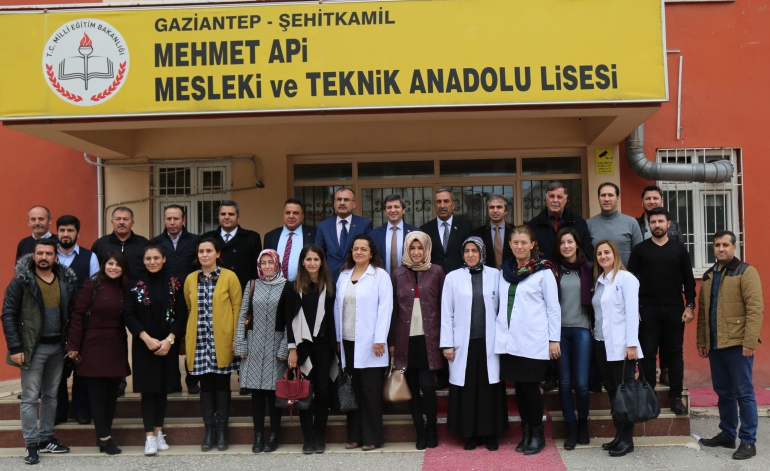 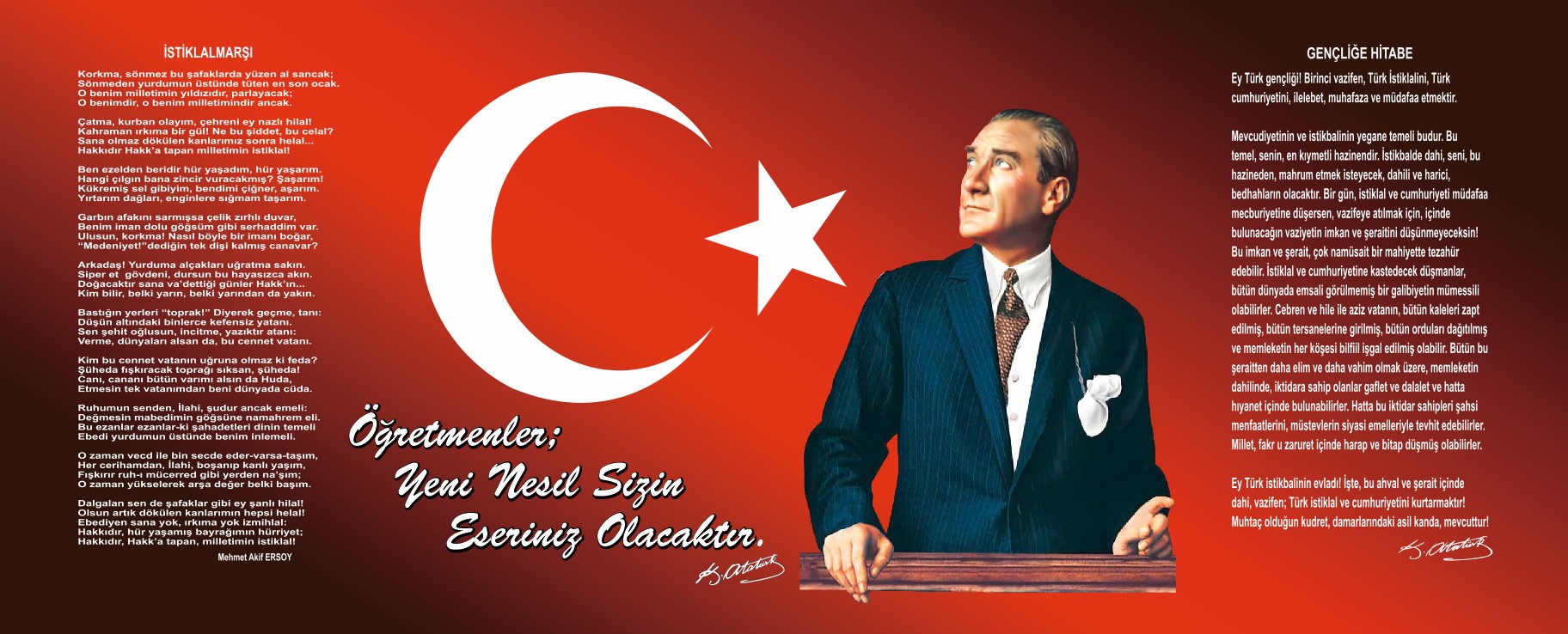 Okul genç beyinlere; insanlığa hürmeti, millet ve memleket sevgisini, şerefi, bağımsızlığı öğretir. Bağımsızlık tehlikeye düştüğü zaman onu kurtarmak için takip edilecek en uygun, en güvenli yolu öğretir. Memleket ve milleti kurtarmaya çalışanların aynı zamanda mesleklerinde birer namuslu uzman ve birer bilgin olmaları lazımdır. Bunu sağlayan okuldur.

                                                                                                      Mustafa Kemal ATATÜRK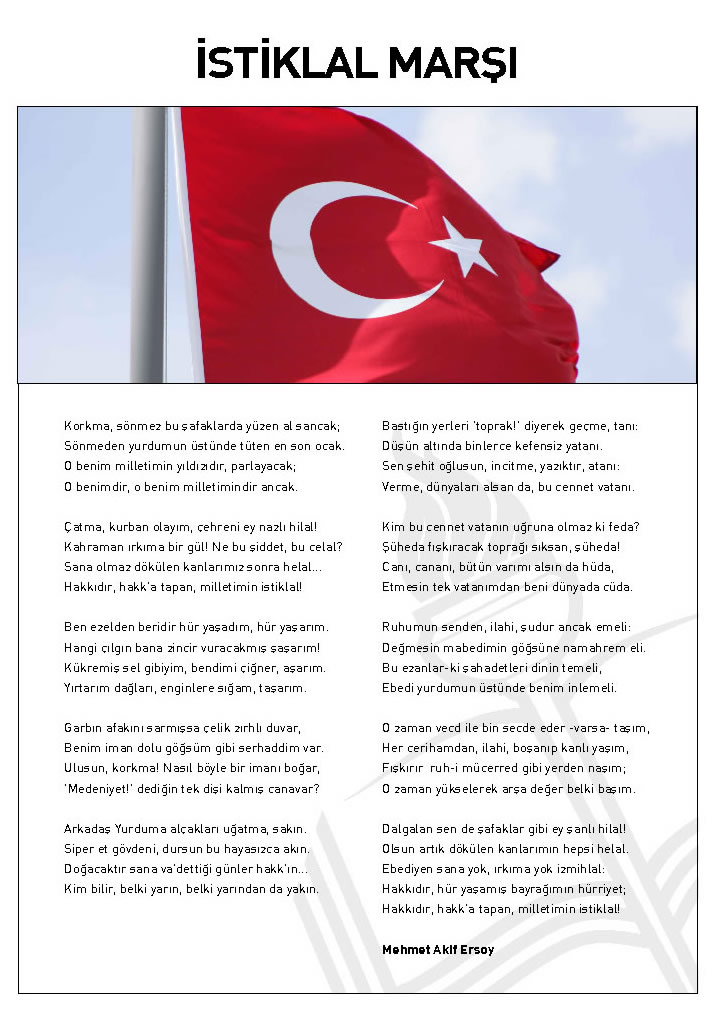 Sunuş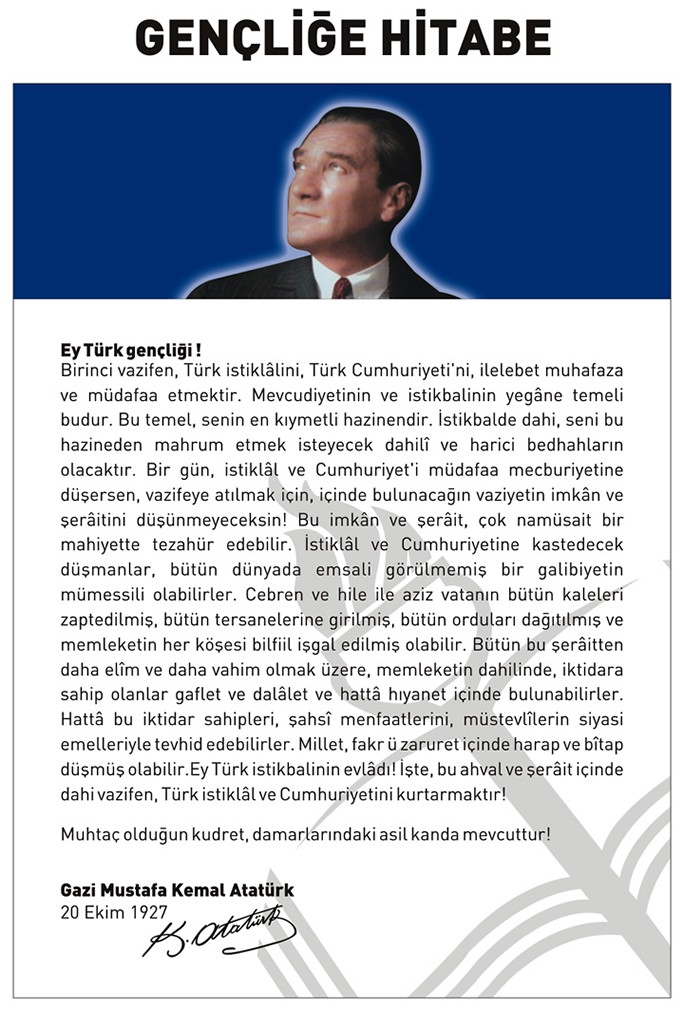 *       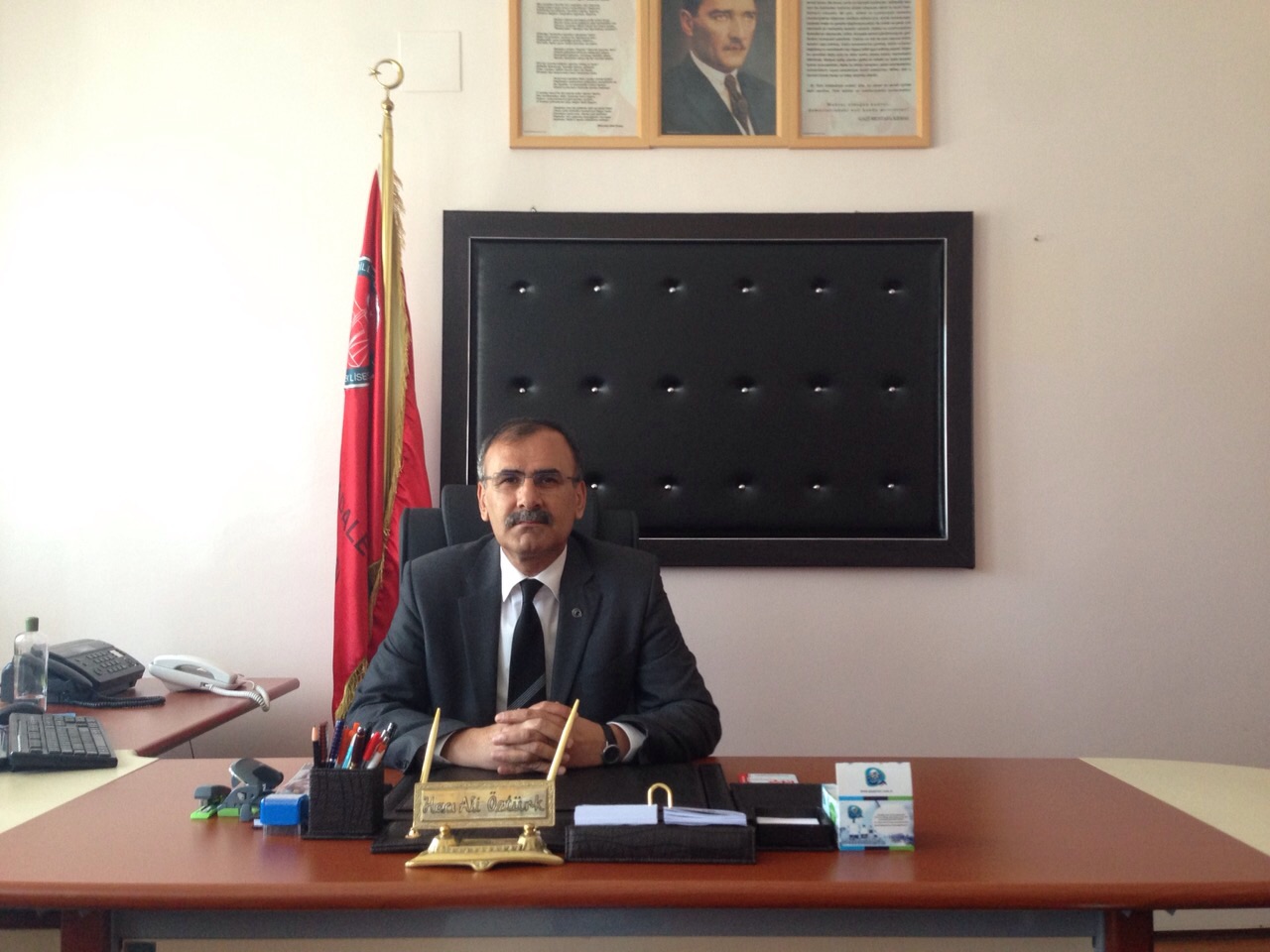 “İnsan haklarına saygılı, üretken, çağdaş, iletişime açık, adalet duygusu gelişmiş,  bilimsel düşünme ve sorun çözme yeteneğine sahip, akılcı ve nitelikli eleman yetiştirmek.” Misyonu ile Temel Değerlerini benimsemiş ülkesine, topluma ve tüm insanlığa bağlılık duygusu gelişmiş bireyler yetiştiren Mehmet Api Mesleki ve Teknik Anadolu Lisesi kurumsal kimliğinde öz değerlendirmesini yapabilen, kalite standartlarını belirlemiş paydaşlarını iyi tanıyan ve ihtiyaçlarını belirleyen her geçen gün kurum kültürü ile örnek teşkil edebilecek bir seviyeye gelmenin haklı gururunu yaşamaktadır.      Okullar yüklendikleri misyon gereği diğer kurumlara nazaran daha planlı hareket etmek zorundadır. Stratejik planlamalar sadece yasal zorunluluk olarak görülmeyerek kurumun tüm hedef ve ideallerini ortaya koymalıdır. Biz Mehmet Api Mesleki ve Teknik Anadolu Lisesi Stratejik Planlama Ekibi olarak kurumumuzun hedef ve idaellerini ortaya koyarken 2023 Misyon Belgesini kendimize kaynak olarak aldık ve  bu bilinçle hareket ettik. Kurumumuzun tüm paydaşları ile yapılan istişareler sonucu 2019-2023 Stratejik Planımız ortaya çıkmıştır. Kurumumuza ve tüm paydaşlarımıza faydalı olmasını temenni eder, katkıda bulunan tüm personelime teşekkürlerimi sunarım.Hacı Ali ÖZTÜRK                                                                          Okul MüdürüGİRİŞ       Latincede “yol, çizgi “ anlamına gelen strateji kelime anlamı olarak önceden belirlenen bir amaca ulaşmak için tutulan yol demektir. Stratejik planlama ise bir örgütün paydaşlarının geleceklerini hayal etme ve bu geleceği başarmak için gereken işlem ve uygulamaları eleştiren bir süreç olarak tanımlanabilir.(Good stein ve diğerleri, 1993)       Stratejik planlama tüm kurumlar için değişen toplum koşullarına bağlı olarak ayakta kalıp geleceğe tutunabilmek için hayati öneme sahiptir. İçinde bulunduğumuz bilgi çağında okulların bilgi dağıtıcısı ve yorumlayıcısı olarak toplumun kültürel zenginliklerini yaşatarak çağın gelişmelerine yön vermesi özellikleri dikkate alındığında diğer kurumlardan daha hassas ve özel bir stratejik planlama gerektirdiği bilinci ile stratejik planlama ekibimizi kurduk.       Stratejik Planlama 5018 sayılı Kamu Mali Yönetimi ve Kontrol Kanunu ile kamu kuruluşlarınca hazırlanması yasal zorunluluk haline gelmiştir. DPT bu konuda kamu kurum ve kuruluşlarını yönlendirmiştir. Biz Mehmet Api Mesleki ve Teknik Anadolu Lisesi olarak 3. 5 yıllık stratejik planımızı hazırladık.       Okulumuz 2014 ‘ten bu yana öz değerlendirme yaparak, vizyon ve misyonu doğrultusunda mevcut koşullar ve durumlar göz önünde bulundurularak geleceğe ilişkin çizmesi gerektiği yolu belirlemek ve bu uğurda gerçekleştirdiğimiz işlemleri nitelikli hale getirmek amacıyla bu stratejik planı hazırlama gereksinimi ortaya çıkmıştır.        Mehmet Api Mesleki ve Teknik Anadolu Lisesi Stratejik Planlama Ekibinin hazırladığı “Stratejik Planlama” okulumuzda her kademede görev yapanların katılımlarını ve kurum yöneticilerinin tam desteğini içeren, sonuç almaya yönelik çabaların bütününü teşkil eder.        Ekip olarak bu planlamaya başlarken hayallerimizi ortaya koyduk.                                                              Hedefi olmayan                                                                               gemiye                                                                                           hiçbir rüzgar                                                                                                        yardım edemez.       Ekibimizi ve planlama ruhumuzu en iyi anlatan slogan olarak seçtik. Okulumuzun gelişimine katkı sağlaması en büyük hayalimizdir.                                                                                                                     Stratejik Plan EkibiİÇİNDEKİLERSUNUŞ                                                                                                                                    1-6İÇİNDEKİLER	                                                                                                  7BÖLÜM ı: GİRİŞ VE PLAN HAZIRLIK SÜRECİ                                       	8BÖLÜM II: DURUM ANALİZİ                                                                       	9                   OKULUN KISA TANITIMI                                                                   	             10                   OKULUN TANITIM FOTOĞRAFLARI                                               	   11-12-13                  OKULUN MEVCUT DURUMU:TEMEL İSTATİKLER                          14-15-16                   PAYDAŞ ANALİZİ                  ÖĞRENCİ ANKETİ ANALİZİ                                                              17-18-19-20                                                                                                                             21-22-23-24            PERSONEL ANKETİ ANALİZİ                                                            25-26-27-28                                                                                                                             29-30-31-32-33            VELİ ANKETİ ANALİZİ                                                                       34-35-36-37                                                                                                                             38-39-40-41                 SEKTÖR ANKETİ ANALİZİ                                                                    	            42                 GZFT(GÜÇLÜ,ZAYIF,FIRSAT,TEHDİT) ANALİZİ                            	43-44                 GELİŞİM VE SORUN ALANLARI                                                        	45-46BÖLÜM III: MİSYON,VİZYON VE TEMEL DEĞERLER                          MİSYONUMUZ	                                                                                                      47                 VİZYONUMUZ                                                                                                       47                 TEMEL DEĞERLERİMİZ                                                                                      48BÖLÜM IV: AMAÇ, HEDEF VE EYLEMLER                                           TEMA I: EĞİTİM VE ÖĞRETİME ERİŞİM                                                        49                TEMA II: EĞİTİM VE ÖĞRETİMDE KALİTENİN ARTIRILMASI    50-51-52                  TEMA III: KURUMSAL KAPASİTE  V.BÖLÜM:MALİYETLENDİRME                                                                                     54VI.BÖLÜM: İZLEME VE DEĞERLENDİRME                                             	54EKLER	                                                                                                                  54                               BÖLÜM I: GİRİŞ ve PLAN HAZIRLIK SÜRECİ2019-2023 dönemi stratejik plan hazırlanması süreci Üst Kurul ve Stratejik Plan Ekibinin oluşturulması ile başlamıştır. Ekip tarafından oluşturulan çalışma takvimi kapsamında ilk aşamada durum analizi çalışmaları yapılmış ve durum analizi aşamasında paydaşlarımızın plan sürecine aktif katılımını sağlamak üzere paydaş anketi, toplantı ve görüşmeler yapılmıştır. Durum analizinin ardından geleceğe yönelim bölümüne geçilerek okulumuzun amaç, hedef, gösterge ve eylemleri belirlenmiştir. Çalışmaları yürüten ekip ve kurul bilgileri altta verilmiştir.STRATEJİK PLAN ÜST KURULUBÖLÜM II: DURUM ANALİZİDurum analizi bölümünde okulumuzun mevcut durumu ortaya konularak neredeyiz sorusuna yanıt bulunmaya çalışılmıştır. Bu kapsamda okulumuzun kısa tanıtımı, okul künyesi ve temel istatistikleri, paydaş analizi ve görüşleri ile okulumuzun Güçlü Zayıf Fırsat ve Tehditlerinin (GZFT) ele alındığı analize yer verilmiştir.OKULUMUZUN TARİHÇESİ İl-İlçe: Gaziantep-ŞehitkâmİlOkul Kurum Adı: Mehmet Apİ MESLEKİ VE TEKNİK ANADOLU LİSESİAdres: Güvenevler Mah. Eski Köy Hizmetleri Müdürlüğü Arkası  No : 2        Mehmet Api (Anadolu iletişim Meslek ve Adalet Meslek) Ticaret Meslek Lisesi 2008-2009 Eğitim Öğretim yılında 2'şer şube ile ilk defa bu sene  hizmet vermeye başladı.Bu iki lisemiz, hayırsever iş adamı Abdülkadir Api tarafından kalp krizi sonucu kaybettiği oğlu Mehmet Api anısına Güvenevler Mahallesi eski Köy Hizmetleri Müdürlüğü arkasında yaptırdığı lise binasında eğitim ve öğretime başladı. Bu iki meslek lisemizde açılan 2'şer şubeye toplam 120 öğrenci alındı. Alınan öğrenciler bu yıl yapılan OKS sınavında başarılı olan ve tercihlerini bu liselere yapan öğrencilerden seçildi. Mehmet Api Ticaret Meslek Lisesi Adalet Meslek Lisesi bölümünde Adalet alanında, Anadolu İletişim Meslek Lisesi bölümünde Halkla İlişkiler ve Organizasyon, Gazetecilik ve Radyo TV alanlarında öğrenci yetiştirmektedir. Mehmet Api Ticaret Meslek Lisesi ilk mezunlarını 2012 yılında vermiştir.2014 yılında Milli Eğitim Bakanlığının aldığı karar ile okulumuzun adı Mehmet Api Mesleki ve Teknik Anadolu Lisesi olarak değiştirilmiştir.2014 yılında bünyesinde 248 (116 Kız, 132 Erkek) kapasiteli pansiyon açılmıştır. Halen bu 4 alanda öğrenci yetiştirmektedir.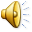 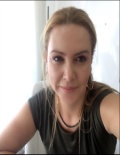 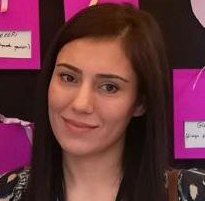 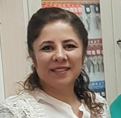 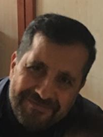 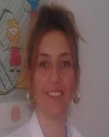 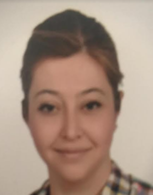 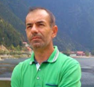 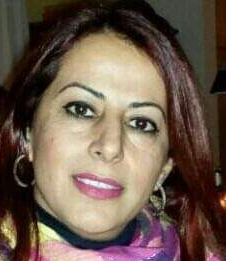 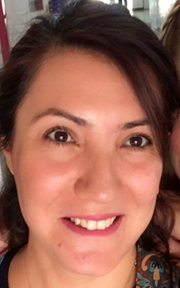 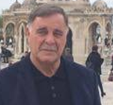 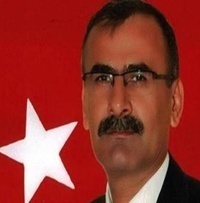 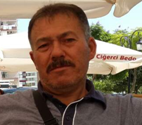 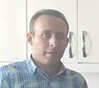 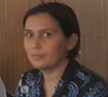 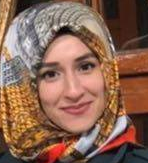 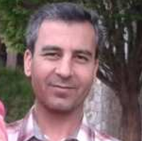 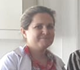 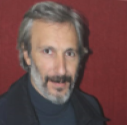 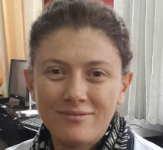 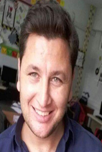 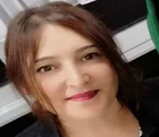 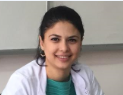 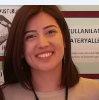 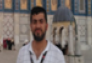 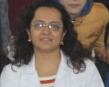 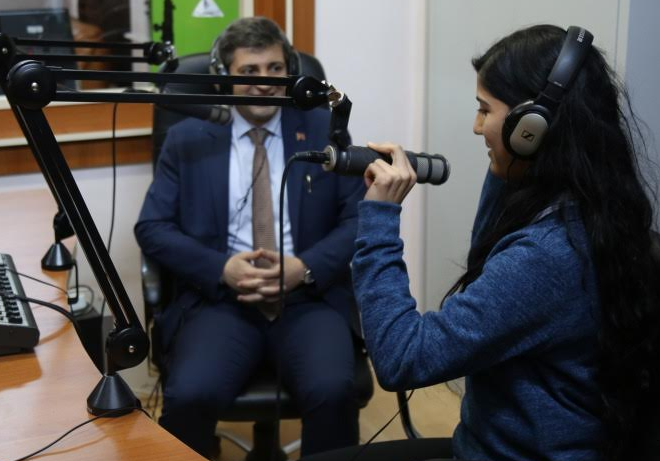 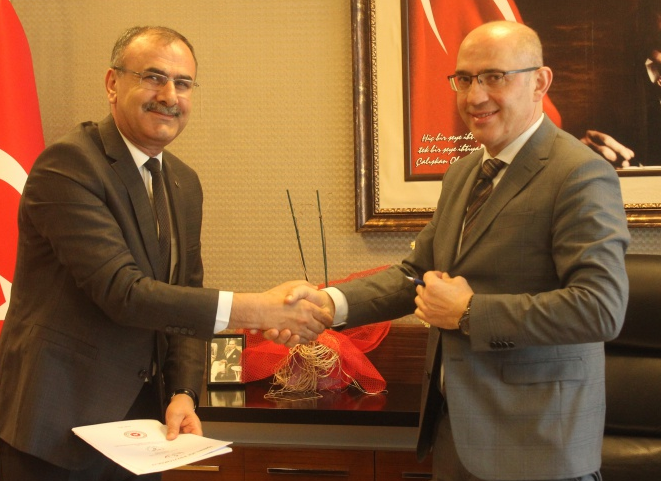 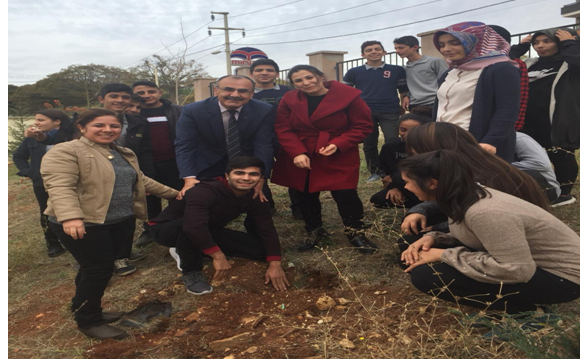 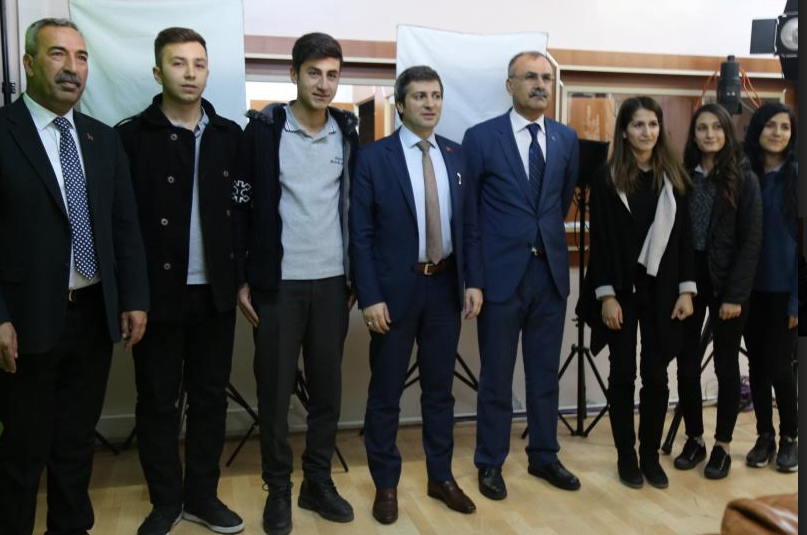 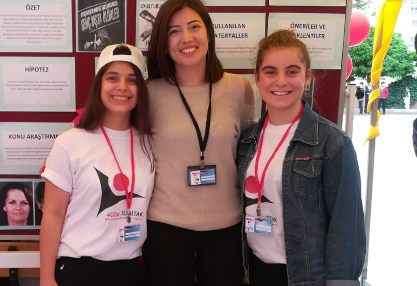 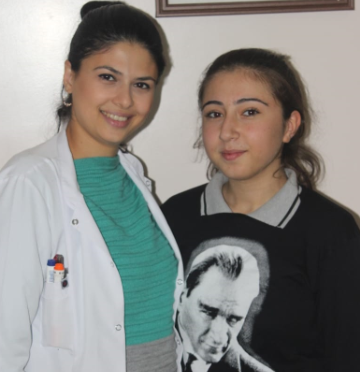 Okulun Mevcut Durumu: Temel İstatistikler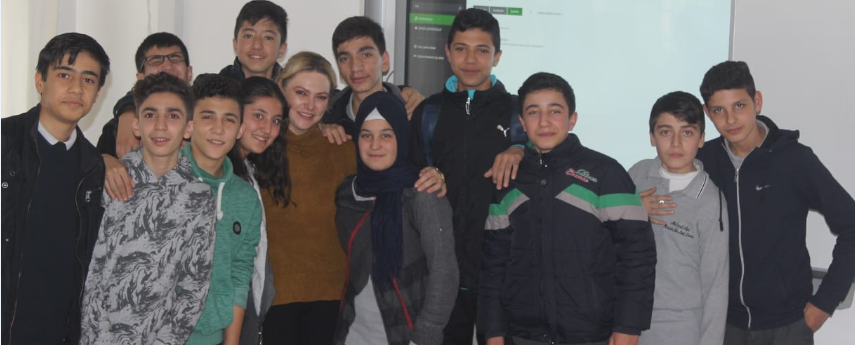 Okul KünyesiOkulumuzun temel girdilerine ilişkin bilgiler altta yer alan okul künyesine ilişkin tabloda yer almaktadır.Temel Bilgiler Tablosu- Okul Künyesi Çalışan BilgileriOkulumuzun çalışanlarına ilişkin bilgiler altta yer alan tabloda belirtilmiştir.Çalışan Bilgileri TablosuOkulumuz Bina ve Alanları	Okulumuzun binası ile açık ve kapalı alanlarına ilişkin temel bilgiler altta yer almaktadır.Okul Yerleşkesine İlişkin Bilgiler Sınıf ve Öğrenci Bilgileri	Okulumuzda yer alan sınıfların öğrenci sayıları alttaki tabloda verilmiştir.Donanım ve Teknolojik KaynaklarımızTeknolojik kaynaklar başta olmak üzere okulumuzda bulunan çalışır durumdaki donanım malzemesine ilişkin bilgiye alttaki tabloda yer verilmiştir.Teknolojik Kaynaklar TablosuGelir ve Gider BilgisiOkulumuzun genel bütçe ödenekleri, okul aile birliği gelirleri ve diğer katkılarda dâhil olmak üzere gelir ve giderlerine ilişkin son iki yıl gerçekleşme bilgileri alttaki tabloda verilmiştir.PAYDAŞ ANALİZİKurumumuzun temel paydaşları öğrenci, veli ve öğretmen olmakla birlikte eğitimin dışsal etkisi nedeniyle okul çevresinde etkileşim içinde olunan geniş bir paydaş kitlesi bulunmaktadır. Paydaşlarımızın görüşleri anket, toplantı, dilek ve istek kutuları, elektronik ortamda iletilen önerilerde dâhil olmak üzere çeşitli yöntemlerle sürekli olarak alınmaktadır.Paydaş anketlerine ilişkin ortaya çıkan temel sonuçlara altta yer verilmiştir: Öğrenci Anketi Sonuçları:MEHMET APİ MESLEKİ VE TEKNİK ANADOLU LİSESİ  OKUL ORTAMINI DEĞERLENDİRME ÖĞRENCİ ANKETİAnket 257 öğrenciye uygulanmıştır.Kaçıncı sınıftasınız?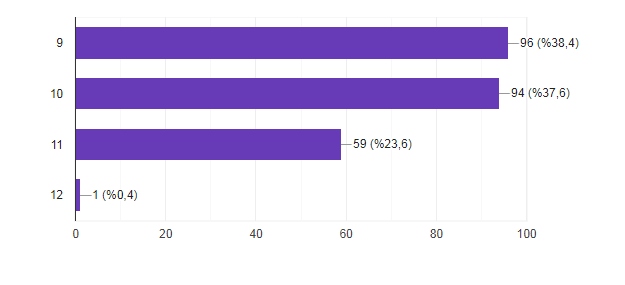 Cinsiyetiniz?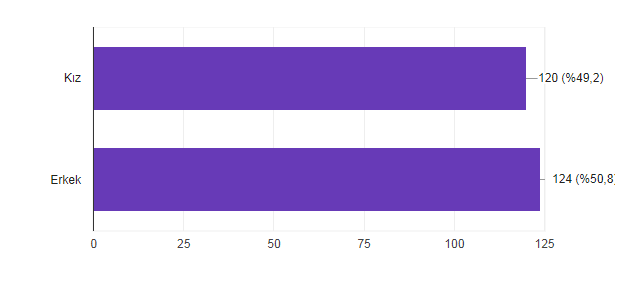 Okul müdürü, bizlere çok iyi davranıyor, bu da hoşuma gidiyor. 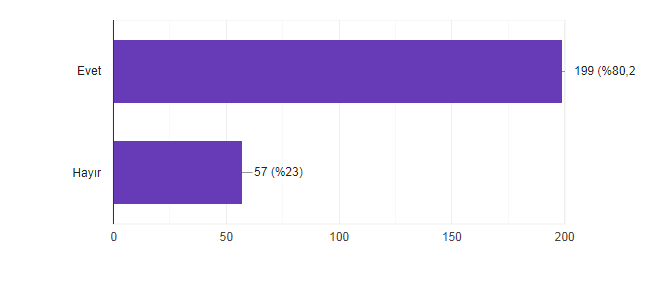 Öğrencilere çok sert davrandığı için, müdürün odasına girmekten çekinirim.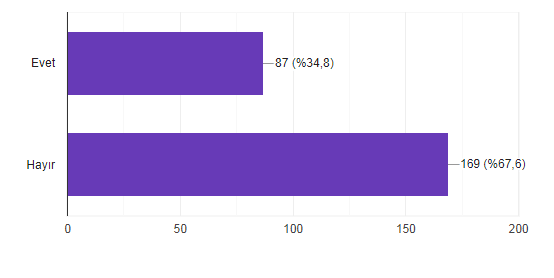 3) Müdür yardımcısı bize iyi davranıyor yanına rahat gidebiliyorum.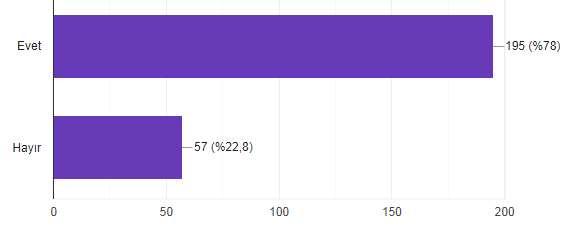 4)Müdür yardımcısı çok sert öğrencileri çok azarlıyor.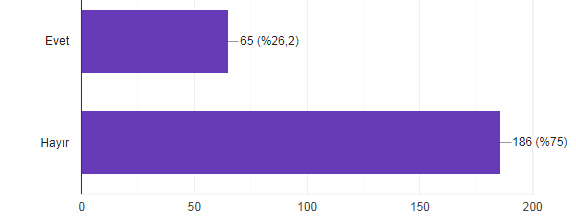 5) Müdür yardımcısıyla konuşmaya gittiğimde veya beni kendisi çağırdığında beni hiç dinlemiyor.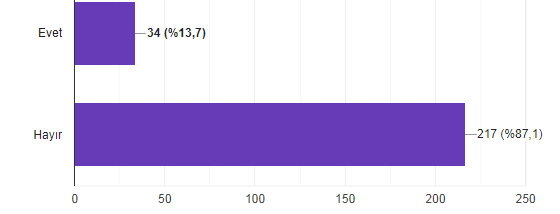 6) Kılık kıyafetime o kadar çok karışılmasını istemiyorum.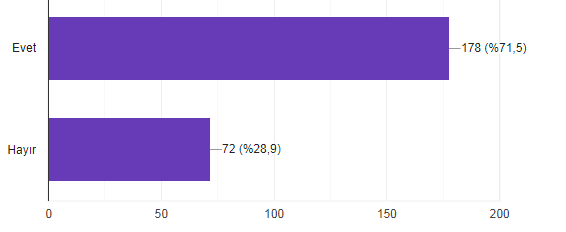 7) Okul, katı kurallarla yönetiliyor, bundan rahatsız oluyorum.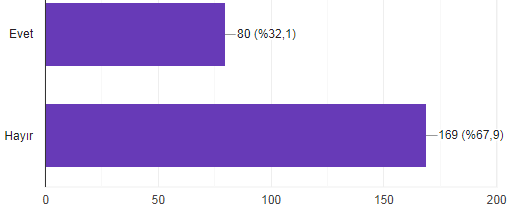 8) Öğrencilerin istekleri hiç dikkate alınmıyor.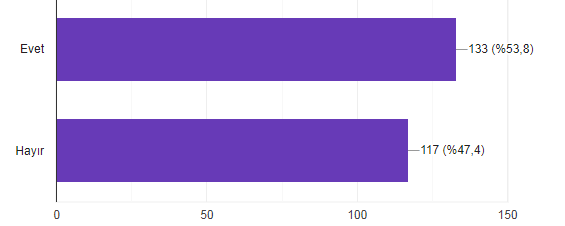 9) Bir konuyu bilmediğimde bazı öğretmenler beni azarlıyor.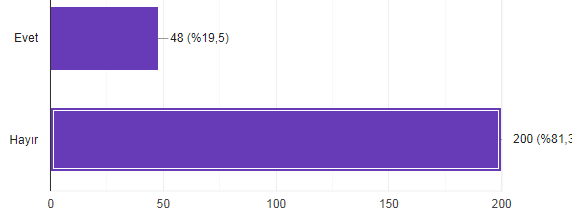 10) Bazı öğretmenler sınıfta hoş olmayan sözler söylüyorlar.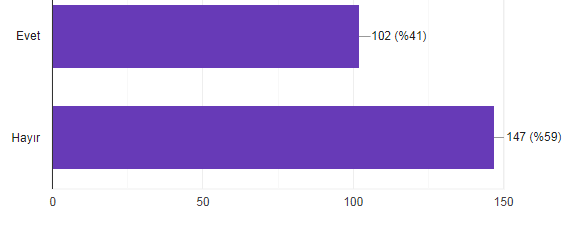 11)Öğretmenlerin çoğu arkadaş gibi davranıyorlar. Kendimi çok rahat ve değer verilen bir insan olarak hissediyorum.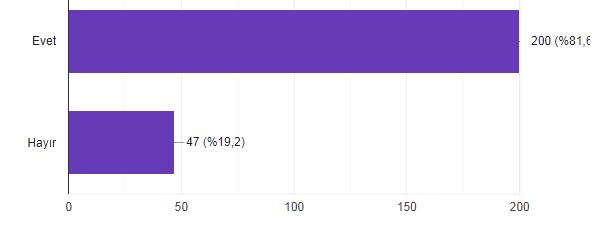 12) Bazı öğretmenlerimiz derslerine gereken özeni göstermiyorlar.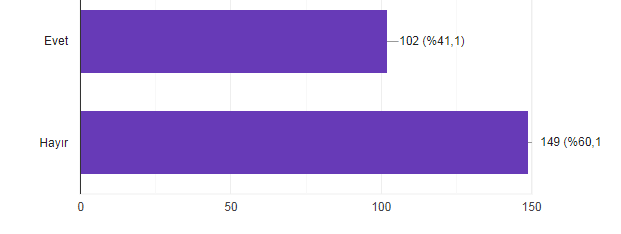 13)Sınıf öğretmenimiz kendi dersi dışında diğer dersler de de bize yardımcı oluyor.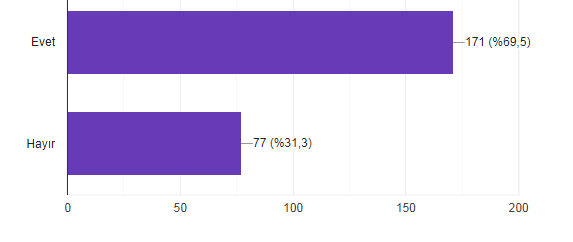 14) Okulumuz yeterince ısınmıyor, üşüyorum.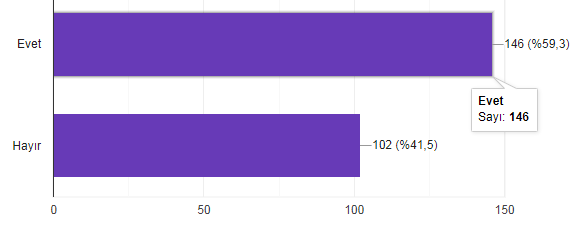 15) Rehber öğretmenleri tanıyorum, ihtiyacım olduğunda görüşebiliyorum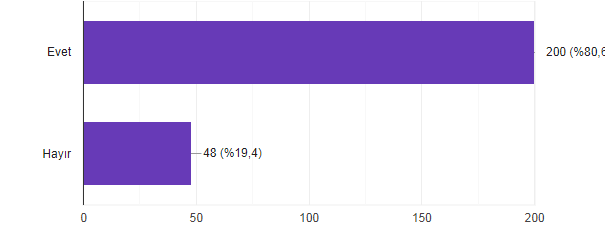  16) Rehber öğretmene ihtiyacım olduğu zaman rehberlik servisine gitmekten çekiniyorum.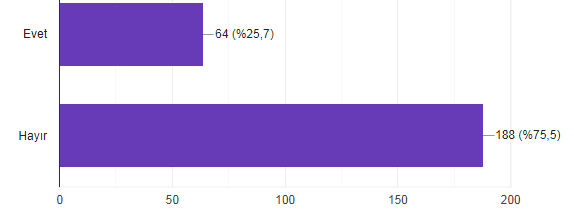 17) Rehber öğretmen beni yeterince dinlemiyor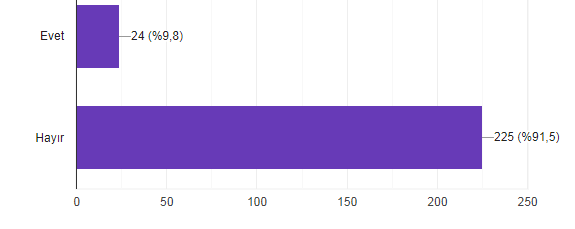 18) Kantinden rahat alışveriş yapamıyorum.  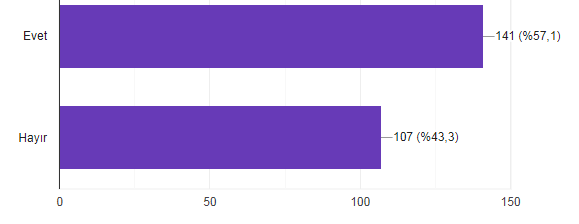 19)Kantinde temizlik kurallarına uyulmuyor.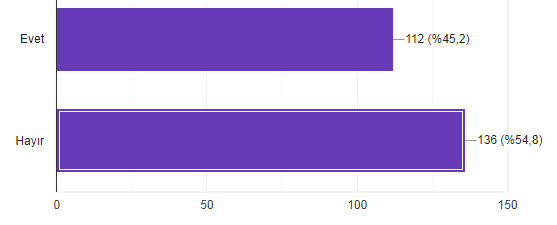 20)Bu okulda bulunmaktan memnun musunuz?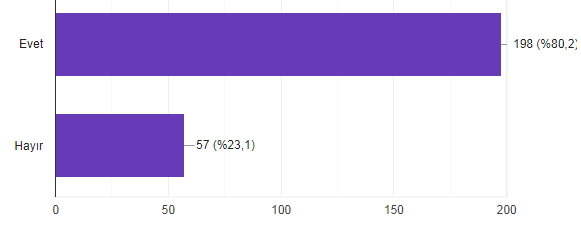 21)Okulumuzun güçlü ve zayıf yönleri sizce nelerdir?(Aşağıdaki bölüme ankete verdiğiniz cevaplar dışında sizce okulumuzun güçlü ve zayıf yönlerini yazınız)Okulumuzda sosyal aktiviteler yapılmıyor.çeşitli kurslar verilmiyor.Okulumuz çok disiplinli ve her konuda çok güçlü zayıf noktası olduğunu düşünmüyorumOkulumuzda hiç bir sosyal aktivite yapılmıyor .Okul çok iyi ama bolumleri azDeneme sınavları yapılmıyor. Seviyemi ölçemiyorumArka kapıdan kaçıyorlar buna dikkat edilmesini rica ediyorumBirlik baraberlik varCok displinli bır okul cok temiz okulumda olmaktan gurur duyuyorumÇok disiplinli ve bu konudan da memnunum..Çok disiplinli bir okul ve çok temiz bir okul bu okuldu olduğum için ğurur duyuyorumOkulumuz öğretmenleri bize gereken ilgi ve alakayı gösteriyor bize anlamadığımız konularda ve sorunlarımıza ilgileniyorDerslerin iyi anlatılması öğretmenlerin iyi olması bölümlerin iyi olması güçlü yönleri okulun erken başlaması ve öğle arasının az olması zayıf yönleriÖğretmen Anketi Sonuçları:MEHMET APİ MESLEKİ VE TEKNİK ANADOLU LİSESİ PERSONEL ANKETİAnket 33 personele uygulanmıştır.Ünvanınız ( Yönetici, Öğretmen, memur, teknisyen, hizmetli)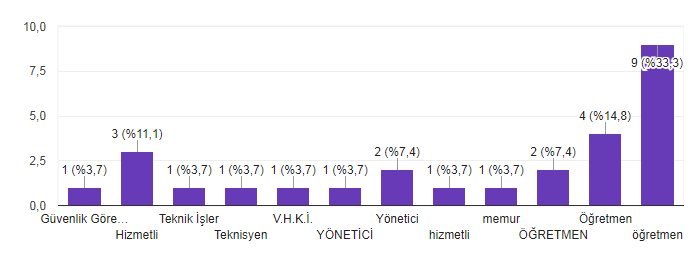 Cinsiyetiniz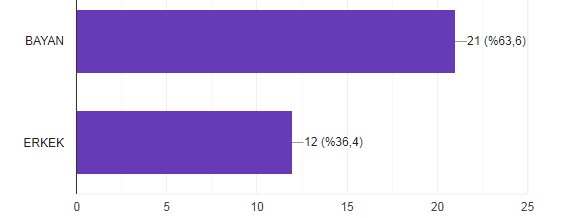 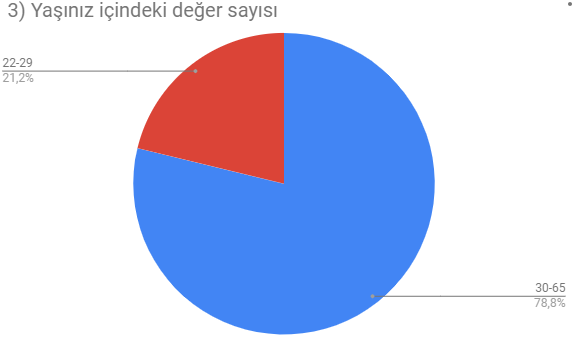 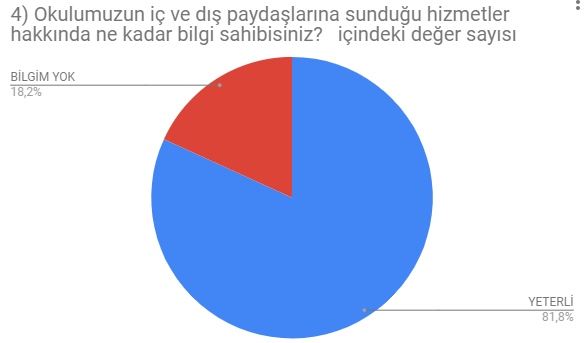  5) Okulumuzun sunduğu hizmetler hakkındaki bilgilere hangi kaynaklardan ulaşıyorsunuz?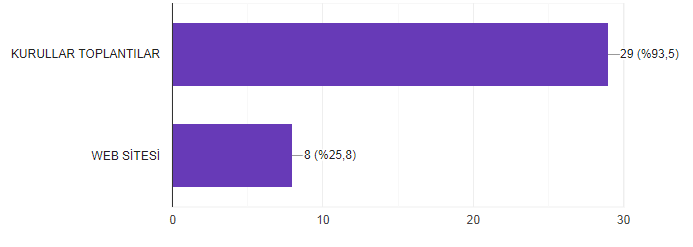 6) Okulumuzu personel kalitesi açısından değerlendirdiğinizde, memnuniyet düzeyiniz nedir?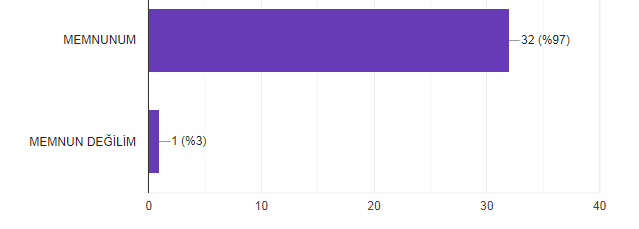 7) Okulumuzu teknolojik imkanları açısından değerlendirdiğinizde, memnuniyet düzeyiniz nedir? 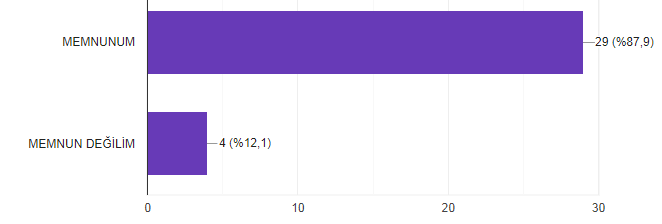 8)Okulumuzu fiziki altyapı açısından değerlendirdiğinizde, memnuniyet düzeyiniz nedir? 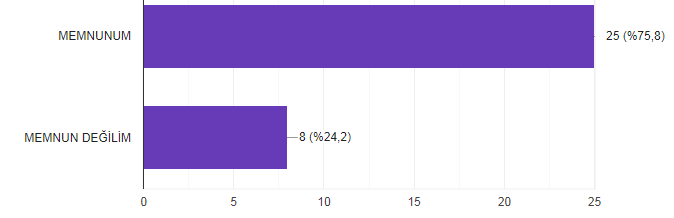 9) Okulumuzu iç paydaşlarla ilişkiler açısından değerlendirdiğinizde, memnuniyet düzeyiniz nedir? (öğretmen,öğrenci vb.)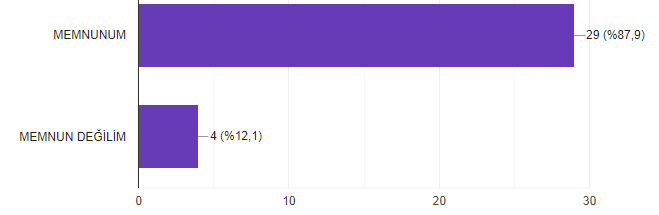 10) Okulumuzu dış paydaşlarla ilişkiler açısından değerlendirdiğinizde, memnuniyet düzeyiniz nedir? (veli,işletme vb.)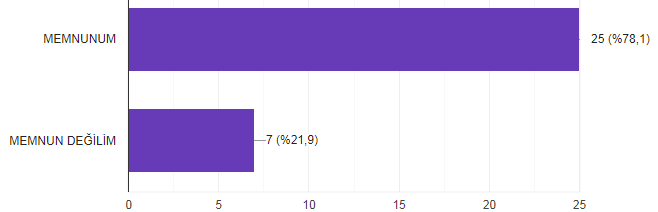 11) Sizce, okul yönetimimiz şeffaf mıdır?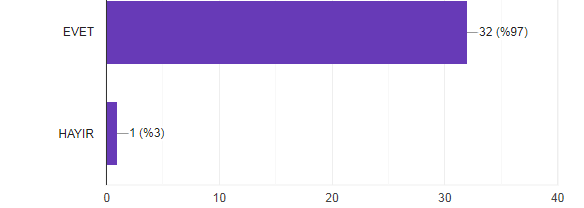 12) Sizce, okulumuz personeli hizmet ve paydaş esaslı mıdır?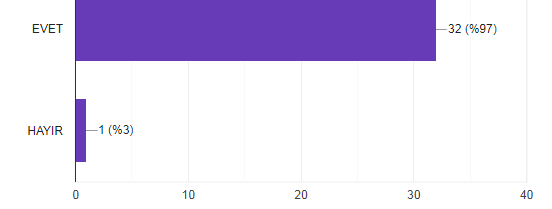 13) Okulumuz yönetim hizmetleri, beklentilerinizi ne ölçüde karşılıyor?14) Okulumuzda karşılaştığınız sorunların çözümünde yönetimin yaklaşımı nasıldır?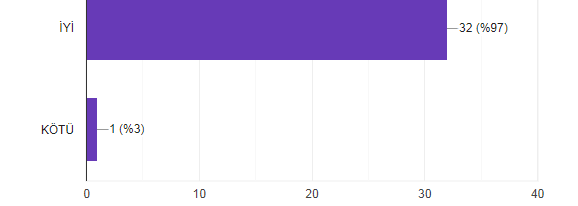 15) Memur ve yöneticilerimizin size karşı yaklaşımlarından memnuniyet düzeyiniz nedir?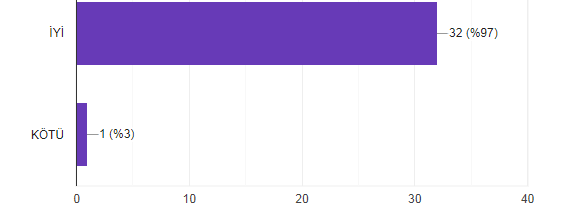 16) Okul Stratejik Planlaması hakkında ne düzeyde bilgi sahibisiniz?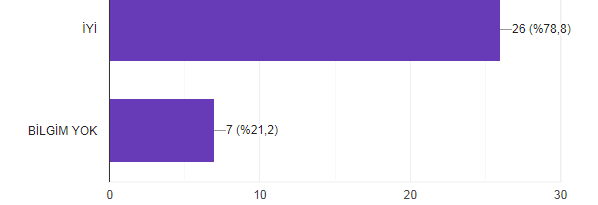 17) Okulumuz misyonu hakkında ne kadar bilgi sahibisiniz?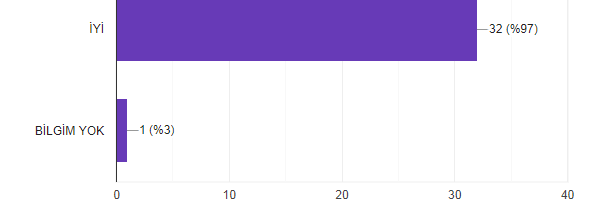 18) Okulumuz vizyonu hakkında ne kadar bilgi sahibisiniz?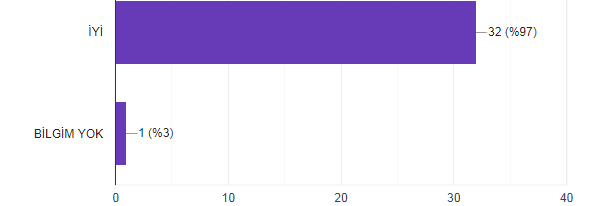 19) Okulumuz kurumsal kimliği açısından genel değerlendirmeniz nasıldır?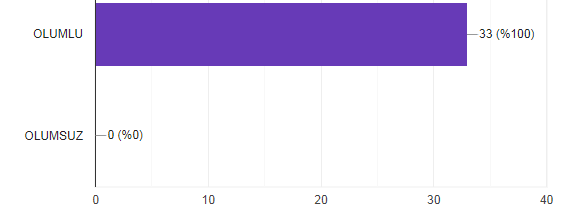 20) Okulumuzun güçlü yanları nelerdir?Öğrenci mevcudunun az ,teknoloji bakimindan iyi olmasiÖğrenciye yaklaşimiÖğretmen,okul idaresi birliğiÖğretmen kadrosunun dinamik olmasi, öğrenci-öğretmen -veli-idare diyaloğunun iyi olmasiIç paydaşlarin güçlü olmasiÖğretmen kadrosuBirlikte Hareket EtmesiSorunlara karşı bir aile gibi yaklaşıp problemlerin üstesinden gelebilmekİlişkisi kuvvetli öğretmenlerBirlik ve beraberlikDisiplinKurum içi hizmet standartları yüksektir ve iyi bir itiraz prosedürü mevcuttur.Kadrosu, konumu, öğrenci sayısının az olmasıTeknoljik imkanlarıÖğretmen kadrosu deneyimliOkulumuzun mevcudunun az olması ve pansiyonu olması okulun güçlü yanlarıdır.Çalışma hayatına yönelik olmasıKitle iletişim araçlarını çok iyi kullanabilmekteyiz.Okul idaresinin disiplinli ve duyarlı olmasıDisiplin ve öğretim düzeyi yüksektir.Pansiyon vardırPansiyon bulunmasıSaygı ve güven okulumuzun vazgeçimezidir.21) Okulumuzun zayıf yanları nelerdir? Fiziki alt yapisi ,Derslik sayisinin az olmasi, Öğrenci ekonomik gücünün yetersiz oluşuFiziki yetersizlik,Öğrenci kalitesi,Veli ilgisizliği.Adalet alanina öğrenciler tarafindan ağirlik verilmesi diğer alanlarin biraz daha geri planda durmasina neden olabilmektedirFiziki yetersizliklerDisiplinKüçük OlmasıBazı öğrencilerde disiplin sorunları yaşanması özellikle 12,sınıf öğrencilerinin ders ve davranış konularında vurdumduymaz davranmaları ayrıca telefon konusundaki serbestlikleri davranış sorunlarına sebep olduğunu düşünüyorumAlanlara yönelik materyalOkulumuzun fiziki alanlari yetersizdir. Kapali spor salonu, gösteri salonu yoktur.Binanin küçük olmasi, kapali bir salonun olmamasiÖğrenci seviyesiTeknoloji yetersizOkulumuzun bir toplanti salonunun olmamasi ve kapali spor salonunun olmamasi zayif yanlaridir.Iletişim alanlarinda yeteri kadar kurumun olmamasiBina hacmi çok küçükOkulun spor sahasi yeterli değildir22) Okulumuzun fırsatları nelerdir? (Fırsat: Müdürlüğümüz dışında vuku bulan olumlu gelişmeler.)Yemekhane bulunmasiGüvenli bir okul ortaminin olmasi, okulun sürekli temiz tutulmasi okulun konumu itibariyle kültürel-sanatsal kuruluşlara yakin olmasi, takim/aile ruhu içinde çalişma, bir çok öğretmenizin fedakar oluşu ve öğrencilerimize her türlü desteği vermeleriTeknik donanımÖğrencilere yönelik rehberlik çalişmalari,bireysel yol gösteriler,nasihat ve insancil yaklaşimlar.Yeni açilan sanat merkezine yakinliği, bir çok öğrencinin burada verilen kurslardan yararlanabilme imkani, okul pansiyonundan dolayi öğrencilerin bir arada yaşama kültürünü almalari ve yardimlaşma değerini palaşabilmeleriUlaşim kolaylığıIşletmeler ile ilişkileriIdarecilerin ve öğretmen kadrosunun deneyimli olmalari ve bilgilerini herkesle paylaşmalariYeni teknolojik araçlarBilgim yokAlanlariyla ilgili kolay iş bulabilme olabilirOkulumuzun pansiyonu mevcuttur. Ayrica öğrenci sayisi az, hizmet kalitesi yüksektir.Öğrencilere istihdam sağlamasiOkulumuzun iletişim bölümleri pek çok alanla ortaklik kurabilmektedir.Özel sektörde iş imkaniYemekhane23) Okulumuzun tehditleri nelerdir? (Tehdit: Müdürlüğümüz dışında vuku bulan olumsuz gelişmeler )Velilerin eğitim seviyesinin düşük olmasi, bazi öğrencilerin ön öğrenmelerindeki yetersizlikBaşariÖğrencilerin olumsuz davraniş ve tutumlari,ceza ve ödül sisteminin yetersizliği.Ögrenci başarısının  düşmesiÖğrecilerin derslere sıkı asılmamalarıOkulumuzun fiziki imkanlarının yetersizliği, bir ilkokul binası olarak tasarlanıq mesleki ve teknik anadolu lisesine dönüştürülmesi, atölyelerin yetersizliği tehditlerimizdir.Öğrenciler arasindaki davraniş bozukluklariOkulumuzun öğrencilerinin maddi durumlarinin yetersizliği ve ailelerin eğitim seviyesinin düşüklüğüÖğrencileri istediği dişinda gelmesi.Benim görüşümde bir tehdit bulunmamaktadir.Otopark bulunmamasi24) Lütfen kurumumuzla ilgili eklemek istediklerinizi beliritiniz.Genel olarak temiz bir okul, öğretmen, idare,öğrenci, veli ilişkileri başarılı bir okulÖğrencilerle sosyal aktivitedelerde daha sık buluşmakOkulumuz ve bölümlerimiz kendini sürekli yenileyen kalite standartlarını yakalamaya çalışan bir öz değerlendirme ilkesi ile hareket etmektedir. Son 4 yilda öz değerlendirme eylem planları ile görülen eksiklikler giderilmeye çalışılmış olup halen kalite kurulu ve tüm personel kalite güvence sistemi oluşturmak için kaynakları en verimli şekilde kullanmaya çalışmaktadir.Veli Anketi Sonuçları:MEHMET APİ MESLEKİ VE TEKNİK ANADOLU LİSESİ VELİ MEMNUNİYETİ VE BEKLENTİLERİ ANKETİAnket 145 veliye uygulanmıştır.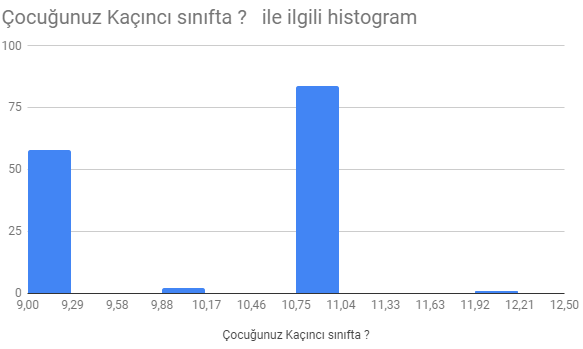 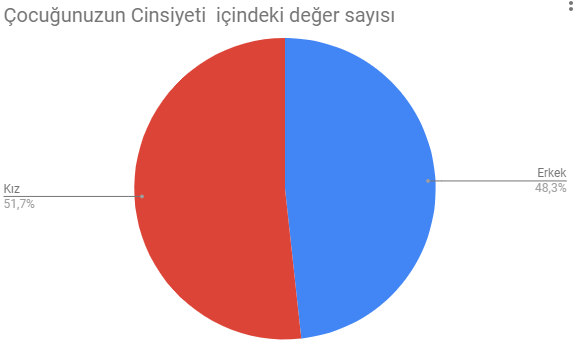 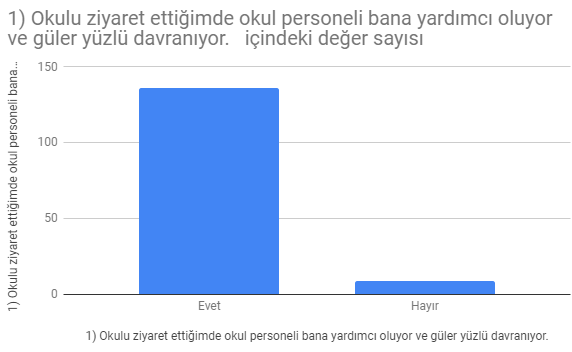 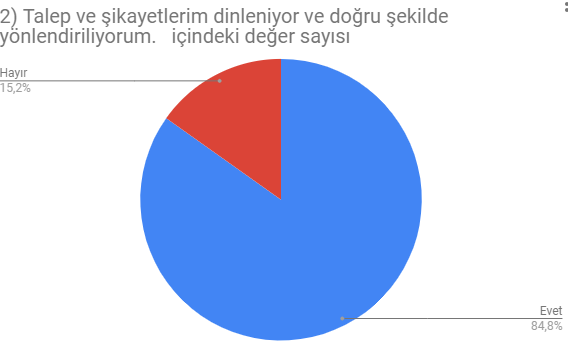 3)Okul kültürel anlayış ve kişisel farklılıklara karşı hoşgörülü olmayı her zaman teşvik ediyor.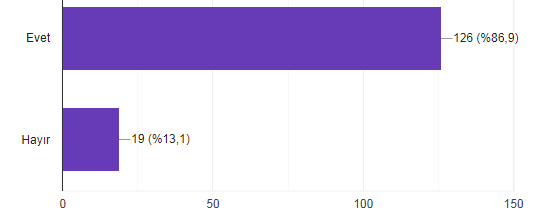 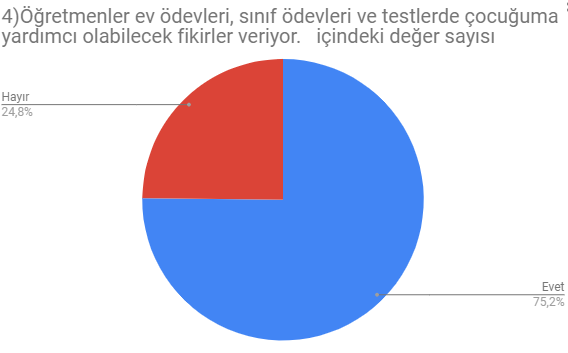 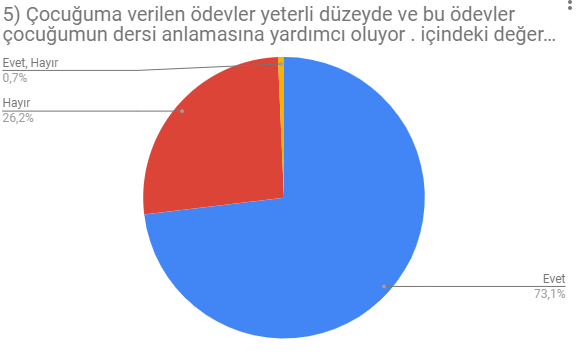 6) Okul ortamı temizdir.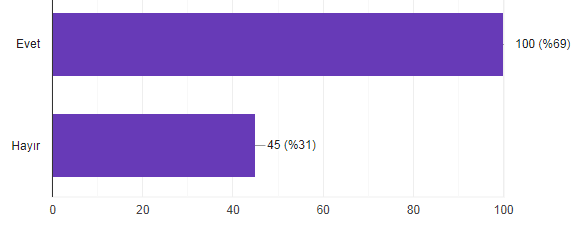 7) Okul güvenli. Çocuğum okulda kendisini güvende hissediyor. 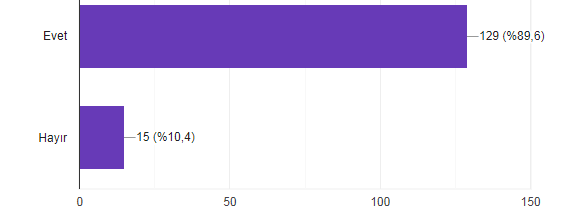 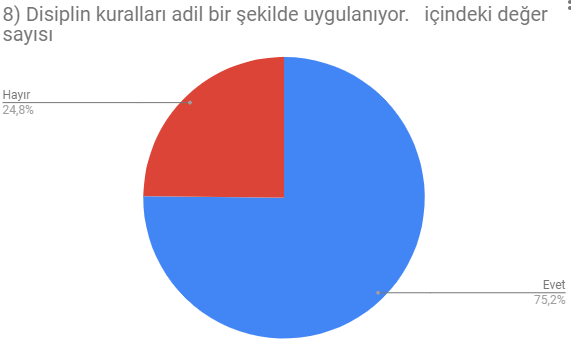 9) Öğretmenler öğrencileriyle uyum sağlıyor ve öğrencilerin ilgilerini çekiyor.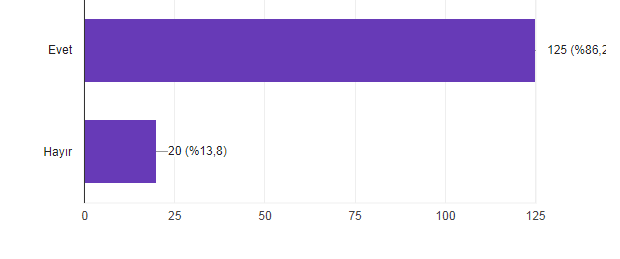 10) Okulun servis hizmeti güvenli ve iyi takip ediliyor.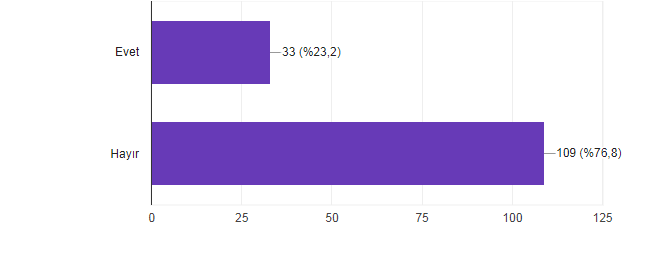 11)Okul kantininde sunulan yemek ve fiyatlardan memnunum.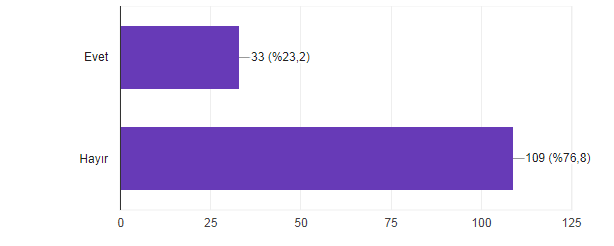 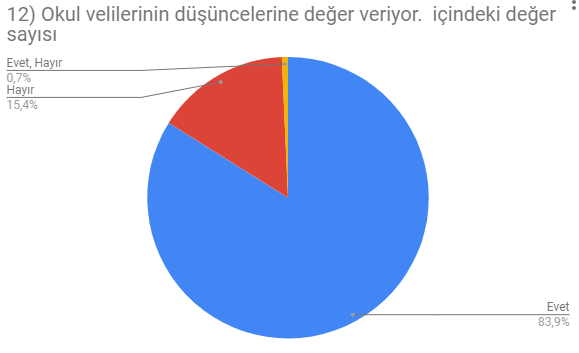 13) Okul çocuğumun akademik gelişimi hakkında beni bilgilendiriyor. Başarısını artırmak için kurs vb.özel imkanlar sağlıyor.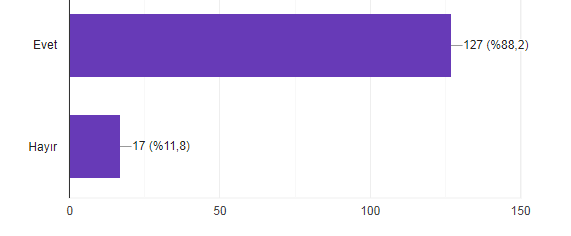 14)Çocuğumun ders durumunu takip etmek için E-Okul sistemini kullanabiliyorum.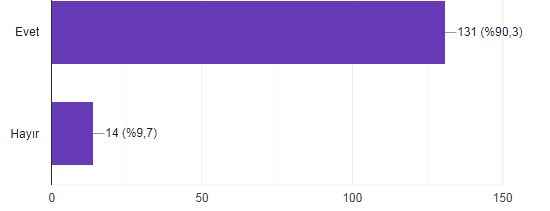 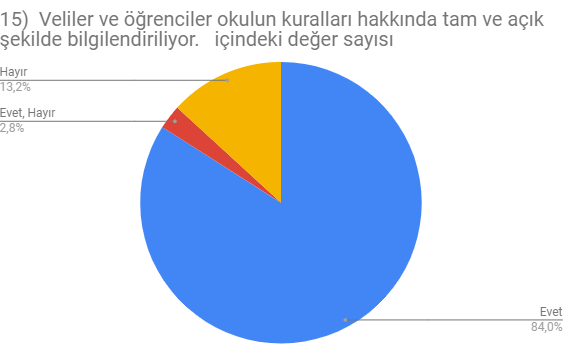 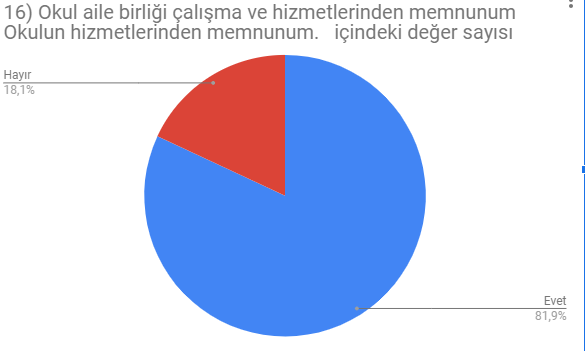 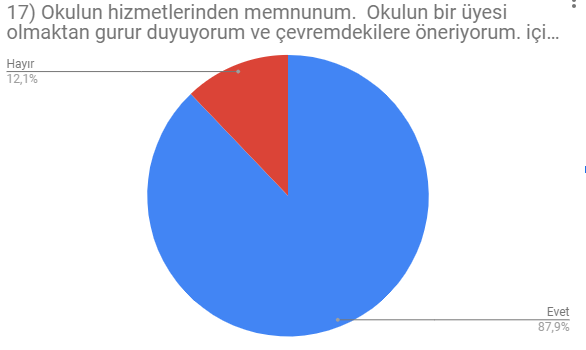 18) Okulun iyi olduğu noktaları yazar mısınız?KütüphaneDisiplinli bir okulDisiplinBazı öğretmenler öğrencilerle güzel ilgileniyorÖğretmenlerBu oklun meslek lisesi olması bizim için bir yerde avantaj ilerde zorluk çekmeyizDisiplinli bir okulBölümlerini seviyorum çocuğumun bölümünün ilerde güzel yerlere getireceğine inanıyorumIdarecilerDersler iyi anlatılıyor sınıflar çok iyiKütüphane varGüvenli kültürlü ve disiplinliEğitim ve disiplin Ders konusunda iyi anlatılıyorTemizlik konusunda iyiDers konusunda gerçekten duyarlılar.İlginiz  iyi güzelOkul çok temizKoridorlar temizEğitim temizlikÇok fazla faaliyet yapılıyor.Ders ve öğrencilere verilen değer iyi.Okulumuz temizAileye ilgiliOkulunun disiplinli olması ve her durumun bildirilmesi iyiAile geldiği zaman çocuğum bilgilendiriliyor.Okul eğitim ve öğretimi çok iyiÖğrenciyi yardımcı olunuyor19) Okulun zayıf olduğu noktaları yazar mısınız?Öğrenci için ders programı olmamasıTemizlikKantin yemekleriKantinin yemek fiyatı ve hijyeniKantin çok pahalı ve tuvelet çok pisOkulun tuvaletinde sigara içilmesiOkulun tuvaletinde sigara içilmesi okulumuzu olumsuzlaştırıyorYeterli alanı yokEtkinliklerKantin çok pahalıSosyal etkinlik eksiktir.Sosyal aktivitelerin az olmasıMEHMET APİ MESLEKİ VE TEKNİK ANADOLU LİSESİ İŞ YERİ STAJ DEĞERLENDİRME VE MEMNUNİYET ANKETİAnket 39 işletme temsilcisiyle yapılmıştır.Stajyer öğrencilerimize kurumunuz tarafından bir alıştırma ve/veya iş güvenliği eğitim programı verildi mi?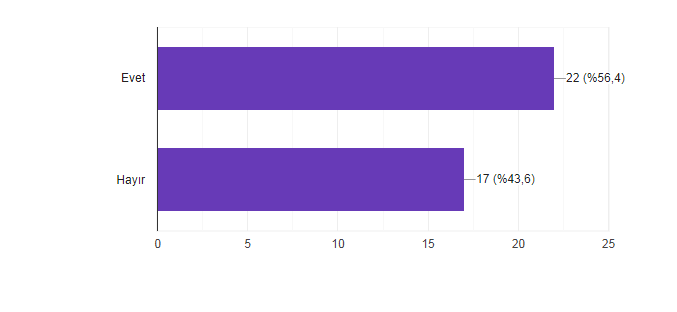 Kurumunuzun stajyerlere sağladığı olanakları işaretleyiniz.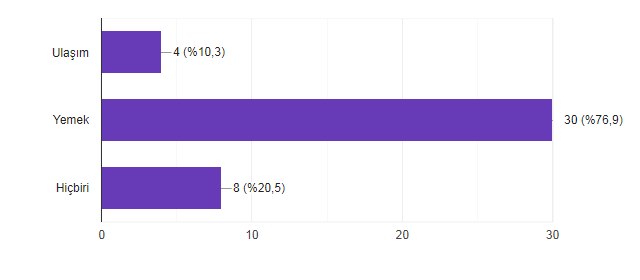 Kurumunuz gelecek 2019 / 2020 eğitim - öğretim yılında kaç öğrencimize staj olanağı sağlayabilir?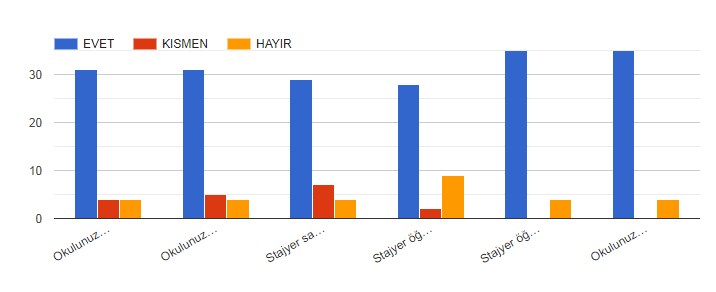 GZFT (Güçlü, Zayıf, Fırsat, Tehdit) Analizi Okulumuzun temel istatistiklerinde verilen okul künyesi, çalışan bilgileri, bina bilgileri, teknolojik kaynak bilgileri ve gelir gider bilgileri ile paydaş anketleri sonucunda ortaya çıkan sorun ve gelişime açık alanlar iç ve dış faktör olarak değerlendirilerek GZFT tablosunda belirtilmiştir. Dolayısıyla olguyu belirten istatistikler ile algıyı ölçen anketlerden çıkan sonuçlar tek bir analizde birleştirilmiştir.Kurumun güçlü ve zayıf yönleri donanım, malzeme, çalışan, iş yapma becerisi, kurumsal iletişim gibi çok çeşitli alanlarda kendisinden kaynaklı olan güçlülükleri ve zayıflıkları ifade etmektedir ve ayrımda temel olarak okul müdürü/müdürlüğü kapsamından bakılarak iç faktör ve dış faktör ayrımı yapılmıştır. İçsel Faktörler Güçlü YönlerZayıf YönlerDışsal Faktörler FırsatlarTehditler Gelişim ve Sorun AlanlarıGelişim ve sorun alanları analizi ile GZFT analizi sonucunda ortaya çıkan sonuçların planın geleceğe yönelim bölümü ile ilişkilendirilmesi ve buradan hareketle hedef, gösterge ve eylemlerin belirlenmesi sağlanmaktadır. Gelişim ve sorun alanları ayrımında eğitim ve öğretim faaliyetlerine ilişkin üç temel tema olan Eğitime Erişim, Eğitimde Kalite ve kurumsal Kapasite kullanılmıştır. Eğitime erişim, öğrencinin eğitim faaliyetine erişmesi ve tamamlamasına ilişkin süreçleri; Eğitimde kalite, öğrencinin akademik başarısı, sosyal ve bilişsel gelişimi ve istihdamı da dâhil olmak üzere eğitim ve öğretim sürecinin hayata hazırlama evresini; Kurumsal kapasite ise kurumsal yapı, kurum kültürü, donanım, bina gibi eğitim ve öğretim sürecine destek mahiyetinde olan kapasiteyi belirtmektedir.Gelişim ve sorun alanlarına ilişkin GZFT analizinden yola çıkılarak saptamalar yapılırken yukarıdaki tabloda yer alan ayrımda belirtilen temel sorun alanlarına dikkat edilmesi gerekmektedir. Gelişim ve Sorun AlanlarımızBÖLÜM III: MİSYON, VİZYON VE TEMEL DEĞERLEROkul Müdürlüğümüzün Misyon, vizyon, temel ilke ve değerlerinin oluşturulması kapsamında öğretmenlerimiz, öğrencilerimiz, velilerimiz, çalışanlarımız ve diğer paydaşlarımızdan alınan görüşler, sonucunda stratejik plan hazırlama ekibi tarafından oluşturulan Misyon, Vizyon, Temel Değerler; Okulumuz üst kurulana sunulmuş ve üst kurul tarafından onaylanmıştır.MİSYONVİZYON TEMEL DEĞERLERİMİZ Biz biriz ve beraberizEtkin ve etkili iletişimDoğa ve çevreyi koruma bilinciİnovasyon Eğitimde kaliteTakım çalışmasıSorumluluk duygusuKendine güven bilinciEşitlik ve adalet kavramlarıMilli ve manevi değerlerimizi benimsemeSaygı, sevgi, hoşgörüSanatsal duyarlılık ve sanat becerisiMeslek etiği ve ahlakTarafsızlık, güvenirlik ve adaletKültürel mirasa sahip çıkmaŞeffaflık ve hesap verebilirlik.BÖLÜM IV: AMAÇ, HEDEF VE EYLEMLERAçıklama: Amaç, hedef, gösterge ve eylem kurgusu amaç Sayfa 16-17 da yer alan Gelişim Alanlarına göre yapılacaktır.Altta erişim, kalite ve kapasite amaçlarına ilişkin örnek amaç, hedef ve göstergeler verilmiştir.Erişim başlığında eylemlere ilişkin örneğe yer verilmiştir.TEMA I: EĞİTİM VE ÖĞRETİME ERİŞİMEğitim ve öğretime erişim okullaşma ve okul terki, devam ve devamsızlık, okula uyum ve oryantasyon, özel eğitime ihtiyaç duyan bireylerin eğitime erişimi, yabancı öğrencilerin eğitime erişimi ve hayatboyu öğrenme kapsamında yürütülen faaliyetlerin ele alındığı temadır.Stratejik Amaç 1: Kayıt bölgemizde yer alan çocukların okullaşma oranlarını artıran, öğrencilerin uyum ve devamsızlık sorunlarını gideren etkin bir yönetim yapısı kurulacaktır.   Kayıt bölgemizde yer alan çocukların okullaşma oranının artırılması ve öğrencilerin uyum ve devamsızlık sorunlarının giderilmesiStratejik Hedef 1.1.  Kayıt bölgemizde yer alan çocukların okullaşma oranları artırılacak ve öğrencilerin uyum ve devamsızlık sorunları da giderilecektir.Performans Göstergeleri EylemlerTEMA II: EĞİTİM VE ÖĞRETİMDE KALİTENİN ARTIRILMASIEğitim ve öğretimde kalitenin artırılması başlığı esas olarak eğitim ve öğretim faaliyetinin hayata hazırlama işlevinde yapılacak çalışmaları kapsamaktadır. Bu tema altında akademik başarı, sınav kaygıları, sınıfta kalma, ders başarıları ve kazanımları, disiplin sorunları, öğrencilerin bilimsel, sanatsal, kültürel ve sportif faaliyetleri ile istihdam ve meslek edindirmeye yönelik rehberlik ve diğer mesleki faaliyetler yer almaktadır. Stratejik Amaç 2: Öğrencilerimizin gelişmiş dünyaya uyum sağlayacak şekilde donanımlı bireyler olabilmesi için eğitim ve öğretimde kalite artırılacaktır.Stratejik Hedef 2.1.  Öğrenme kazanımlarını takip eden ve velileri de sürece dâhil eden bir yönetim anlayışı ile öğrencilerimizin akademik başarıları ve sosyal faaliyetlere etkin katılımı artırılacaktır.(Akademik başarı altında: ders başarıları, kazanım takibi, üst öğrenime geçiş başarı ve durumları, karşılaştırmalı sınavlar, sınav kaygıları gibi akademik başarıyı takip eden ve ölçen göstergeler,Sosyal faaliyetlere etkin katılım altında: sanatsal, kültürel, bilimsel ve sportif faaliyetlerin sayısı, katılım oranları, bu faaliyetler için ayrılan alanlar, ders dışı etkinliklere katılım takibi vb ele alınacaktır.)Performans GöstergeleriEylemlerStratejik Hedef 2.2.  Etkin bir rehberlik anlayışıyla, öğrencilerimizi ilgi ve becerileriyle orantılı bir şekilde üst öğrenime veya istihdama hazır hale getiren daha kaliteli bir kurum yapısına geçilecektir. (Üst öğrenime hazır: Mesleki rehberlik faaliyetleri, tercih kılavuzluğu, yetiştirme kursları, sınav kaygısı vb,İstihdama Hazır: Kariyer günleri, staj ve işyeri uygulamaları, ders dışı meslek kursları vb ele alınacaktır.)Performans GöstergeleriEylemlerTEMA III: KURUMSAL KAPASİTEStratejik Amaç 3: Eğitim ve öğretim faaliyetlerinin daha nitelikli olarak verilebilmesi için okulumuzun kurumsal kapasitesi güçlendirilecektir. Stratejik Hedef 3.1.  (Kurumsal İletişim, Kurumsal Yönetim, Bina ve Yerleşke, Donanım, Temizlik, Hijyen, İş Güvenliği, Okul Güvenliği, Taşıma ve servis vb konuları ele alınacaktır.)Performans GöstergeleriEylemlerV. BÖLÜM: MALİYETLENDİRME2019-2023 Stratejik Planı Faaliyet/Proje Maliyetlendirme TablosuVI. BÖLÜM: İZLEME VE DEĞERLENDİRMEOkulumuz Stratejik Planı izleme ve değerlendirme çalışmalarında 5 yıllık Stratejik Planın izlenmesi ve 1 yıllık gelişim planın izlenmesi olarak ikili bir ayrıma gidilecektir. Stratejik planın izlenmesinde 6 aylık dönemlerde izleme yapılacak denetim birimleri, il ve ilçe millî eğitim müdürlüğü ve Bakanlık denetim ve kontrollerine hazır halde tutulacaktır.Yıllık planın uygulanmasında yürütme ekipleri ve eylem sorumlularıyla aylık ilerleme toplantıları yapılacaktır. Toplantıda bir önceki ayda yapılanlar ve bir sonraki ayda yapılacaklar görüşülüp karara bağlanacaktır. EKLER: Öğretmen, öğrenci ve veli anket örnekleri klasör ekinde olup okullarınızda uygulanarak sonuçlarından paydaş analizi bölümü ve sorun alanlarının belirlenmesinde yararlanabilirsiniz.Üst Kurul BilgileriÜst Kurul BilgileriEkip BilgileriEkip BilgileriAdı SoyadıUnvanıAdı SoyadıUnvanıHacı Ali ÖZTÜRKOkul MüdürüÖzcan AlpdoğanMüd.Yrd(Kalite Kurulu Başkanı)Orhan EkiciMüd. Baş Yrd.Mehmet DemirRehber ÖğretmenÖzgür KaplanMüd. Yrd.İsmail ÇelikkolRehber ÖğretmenMustafa Erdal PaltaOkul Aile Birliği BaşkanıÇiğdem AlageyikHalkla İlişkiler Alan ŞefiMuharrem MucukVeli TemsilcisiSeda IşıkRadyo Tv Alan ŞefiYonca AltunbaşSektör TemsilcisiSema ÖzerTarih Öğretmeniİli: GAZİANTEPİli: GAZİANTEPİli: GAZİANTEPİli: GAZİANTEPİlçesi: ŞEHİTKAMİLİlçesi: ŞEHİTKAMİLİlçesi: ŞEHİTKAMİLİlçesi: ŞEHİTKAMİLAdres: Güvenevler Mah. 29045 Nolu Sk.Eski Köy Hizmetleri Arkası Şehitkamil/GaziantepGüvenevler Mah. 29045 Nolu Sk.Eski Köy Hizmetleri Arkası Şehitkamil/GaziantepGüvenevler Mah. 29045 Nolu Sk.Eski Köy Hizmetleri Arkası Şehitkamil/GaziantepCoğrafi Konum (link)Coğrafi Konum (link)https://www.google.com/maps/dir/37.0786304,37.351424https://www.google.com/maps/dir/37.0786304,37.351424Telefon Numarası: 342 322 55 12342 322 55 12342 322 55 12Faks Numarası:Faks Numarası:342 322 55 18342 322 55 18e- Posta Adresi:967380@meb.k12.tr967380@meb.k12.tr967380@meb.k12.trWeb sayfası adresi:Web sayfası adresi:mehmetapi.meb.k12.trmehmetapi.meb.k12.trKurum Kodu:967380967380967380Öğretim Şekli:Öğretim Şekli:(Tam Gün)(Tam Gün)Okulun Hizmete Giriş Tarihi : 01.09.2008Okulun Hizmete Giriş Tarihi : 01.09.2008Okulun Hizmete Giriş Tarihi : 01.09.2008Okulun Hizmete Giriş Tarihi : 01.09.2008Toplam Çalışan SayısıToplam Çalışan Sayısı4444Öğrenci Sayısı:Kız262262Öğretmen SayısıKadın2424Öğrenci Sayısı:Erkek224224Öğretmen SayısıErkek1111Öğrenci Sayısı:Toplam486486Öğretmen SayısıToplam3535Derslik Başına Düşen Öğrenci SayısıDerslik Başına Düşen Öğrenci SayısıDerslik Başına Düşen Öğrenci Sayısı32Şube Başına Düşen Öğrenci SayısıŞube Başına Düşen Öğrenci SayısıŞube Başına Düşen Öğrenci Sayısı:27Öğretmen Başına Düşen Öğrenci SayısıÖğretmen Başına Düşen Öğrenci SayısıÖğretmen Başına Düşen Öğrenci Sayısı14Şube Başına 30’dan Fazla Öğrencisi Olan Şube SayısıŞube Başına 30’dan Fazla Öğrencisi Olan Şube SayısıŞube Başına 30’dan Fazla Öğrencisi Olan Şube Sayısı:6Öğrenci Başına Düşen Toplam Gider MiktarıÖğrenci Başına Düşen Toplam Gider MiktarıÖğrenci Başına Düşen Toplam Gider Miktarı30,7Öğretmenlerin Kurumdaki Ortalama Görev SüresiÖğretmenlerin Kurumdaki Ortalama Görev SüresiÖğretmenlerin Kurumdaki Ortalama Görev Süresi5-10Unvan*ErkekKadınToplamOkul Müdürü ve Müdür Yardımcısı415Sınıf ÖğretmeniBranş Öğretmeni52328Rehber Öğretmen202İdari Personel123Yardımcı Personel235Güvenlik Personeli011Toplam Çalışan Sayıları143044Okul Bölümleri Okul Bölümleri Özel AlanlarVarYokOkul Kat Sayısı4Çok Amaçlı SalonXDerslik Sayısı15Çok Amaçlı SahaXDerslik Alanları (m2)48m2KütüphaneXKullanılan Derslik Sayısı15Fen LaboratuvarıXŞube Sayısı18Bilgisayar LaboratuvarıXİdari Odaların Alanı (m2)90m2İş AtölyesiXÖğretmenler Odası (m2)35m2Beceri AtölyesiXOkul Oturum Alanı (m2)3120m2PansiyonXOkul Bahçesi (Açık Alan)(m2)Okul Kapalı Alan (m2)3120m2Sanatsal, bilimsel ve sportif amaçlı toplam alan (m2)Kantin (m2)96m2Tuvalet Sayısı7Diğer (………….)SINIFIKızErkekToplamSINIFIKızErkekToplamAMP -  9. Sınıf / A Şubesi (ALANI YOK)181028AMP - 11. Sınıf / B Şubesi (ADALET ALANI)122234AMP -  9. Sınıf / B Şubesi (ALANI YOK)181028AMP - 11. Sınıf / C Şubesi (RADYO-TELEVİZYON ALANI)9312AMP -  9. Sınıf / C Şubesi (ALANI YOK)181028AMP - 11. Sınıf / E Şubesi (HALKLA İLİŞKİLER VE ORGANİZASYON HİZMETLERİ ALANI)71421AMP -  9. Sınıf / D Şubesi (ALANI YOK)19726AMP - 12. Sınıf / A Şubesi (ADALET ALANI)52833AMP - 10. Sınıf / A Şubesi (ADALET ALANI)82634AMP - 12. Sınıf / B Şubesi (ADALET ALANI)62632AMP - 10. Sınıf / B Şubesi (ADALET ALANI)82634AMP - 12. Sınıf / C Şubesi (ADALET ALANI)151328AMP - 10. Sınıf / C Şubesi (RADYO-TELEVİZYON ALANI)13821AMP - 12. Sınıf / D Şubesi (GAZETECİLİK ALANI)111021AMP - 10. Sınıf / E Şubesi (HALKLA İLİŞKİLER VE ORGANİZASYON HİZMETLERİ ALANI)161430AMP - 12. Sınıf / E Şubesi (HALKLA İLİŞKİLER VE ORGANİZASYON HİZMETLERİ ALANI)15621AMP - 11. Sınıf / A Şubesi (ADALET ALANI)132134AMP - 12. Sınıf / F Şubesi (RADYO-TELEVİZYON ALANI)13821Akıllı Tahta Sayısı24TV Sayısı6Masaüstü Bilgisayar Sayısı85Yazıcı Sayısı13Taşınabilir Bilgisayar Sayısı4Fotokopi Makinası Sayısı2Projeksiyon Sayısı3İnternet Bağlantı Hızı300 MbpsYıllarGelir MiktarıGider Miktarı201618.403,3615.034,14201714.947,2214.128,6ÖğrencilerÖğrenci mevcudunun az olmasıÇalışanlarÇalışanların ulaşım probleminin olmaması, Güvenli ve nezih bir semtte okulun bulunması, Çalışanları mesleki tecrübelerinin yüksek olmasıVelilerParçalanmış aile sayısının az olmasıBina ve YerleşkePansiyon BulunmasıDonanımAtölyelerin donanımının yüksek olmasıBütçePansiyon bütçesiYönetim Süreçleriİdarecilerin tecrübelerinin yüksek olmasıİletişim SüreçleriKamu Standartları Panosu, Okul web sitesi, EBA Öğrenci ve Öğretmen Platformları,Okul Güvenliği Parmak İzi Yoklama Sistemi, Whatppsap GruplarıvbÖğrencilerÖğrencilerin hazır bulunuşluklarının düşük olması, Öğrencilerin kırsal kesimden gelmesi, sosyo-ekonomik durumlarının düşük olması, ÇalışanlarHizmetiçi Eğitim Katılım Oranlarının Düşük OlmasıVelilerVelilerin eğitim düzeyinin düşük olması. Sosyo-ekonomik durumlarının düşük olması.Bina ve YerleşkeKapalı Spor Salonu , Toplantı Salonu vb bulunmamasıDonanımUygulama alanlarının sınırlı olmasıBütçeOkul – Aile Birliğinin ekonomik gücünün olmamasıYönetim SüreçleriTeknoloji Odaklı Gelişimin Sınırlı Olmasıİletişim SüreçleriKırsal kesimde bulunan velilere ulaşmakta zorluk yaşanması, Okul İçi Sosyal Etkinliklerin Az OlmasıvbPolitik2023 Eğitimde Vizyon Belgesi - 3308 Sayılı Mesleki Eğitim Kanununda 9/12/2016 tarihinde yapılan değişiklikler – Lise Geçiş Sınavında yapılan değişiklik(Adrese dayalı öğrenci yerleştirme)EkonomikÖğrenci Staj Katkı Payı Uygulaması-Döner Sermaye Kurma Girişimleri SosyolojikOkul kültürünün olması, vatandaşların kamu hizmetleriyle ilgili olumlu tutumları, okula ve çalışanlarına olan güvenleri, TeknolojikOkulun  teknolojik altyapısının mevcut olması, Eğitimde son teknolojilerden yararlanması, Mevzuat-Yasal2023 Eğitimde Vizyon Belgesi - 3308 Sayılı Mesleki Eğitim Kanununda 9/12/2016 tarihinde yapılan değişiklikler – Lise Geçiş Sınavında yapılan değişiklik(Adrese dayalı öğrenci yerleştirme, Mesleki ve Teknik Eğitim Genel Müdürlüğüne Bağlı Kalite Geliştirme Daire Başkanlığının KurulmasıEkolojikBeyaz Bayrak Alınması, Beslenme Dostu Projesine Katılım,  0 Atık Projesi, Pansiyon Güneş Enerjisi,Atık Pil Toplama ProjesiPolitikMesleki ve Teknik Eğitimden Mezun Öğrencilerin Sınavsız Geçiş Uygulamasının Kaldırılması, Nakil ve Geçiş Uygulamalarındaki Değişiklikler, EkonomikGüçlü bir Okul-Aile Birliğinin olmaması, Döner Sermayesinin olmaması,SosyolojikMezun öğrencilerin iş bulma kaygısıTeknolojikSosyal Medya Platformlarının Kullanımındaki UygunsuzluklarMevzuat-YasalMesleki ve Teknik Eğitimden Mezun Öğrencilerin Sınavsız Geçiş Uygulamasının Kaldırılması, Nakil ve Geçiş Uygulamalarındaki Değişiklikler,EkolojikOkul bahçesinde yeterli yeşil alan olmaması.Eğitime ErişimEğitimde KaliteKurumsal KapasiteOkullaşma OranıAkademik BaşarıKurumsal İletişimOkula Devam/ DevamsızlıkSosyal, Kültürel ve Fiziksel GelişimKurumsal YönetimOkula Uyum, OryantasyonSınıf TekrarıBina ve YerleşkeÖzel Eğitime İhtiyaç Duyan Bireylerİstihdam Edilebilirlik ve YönlendirmeDonanımYabancı ÖğrencilerÖğretim YöntemleriTemizlik, HijyenHayatboyu ÖğrenmeDers araç gereçleriİş Güvenliği, Okul GüvenliğiTaşıma ve servis 1.TEMA: EĞİTİM VE ÖĞRETİME ERİŞİM 1.TEMA: EĞİTİM VE ÖĞRETİME ERİŞİM1Okullaşma oranı yüksektir. 2Sürekli Devamsızlık Oranı %3’tür.3Okula Uyum, Oryantasyon 9. Sınıflara Uygulanmaktadır.4Özel Eğitime İhityaç Duyan Birey Oranı %1 olup, Destek Eğitim Odasında eğitim almaktadırlar.5Yabancı Öğrenci Oranı %02 olup, öğrenci Türkçe bilmektedir.6Hayatboyu Öğrenme Faaliyetleri yapılmaktadır.2.TEMA: EĞİTİM VE ÖĞRETİMDE KALİTE2.TEMA: EĞİTİM VE ÖĞRETİMDE KALİTE2.TEMA: EĞİTİM VE ÖĞRETİMDE KALİTE11Bir üst eğitim kurumuna yerleşen öğrenci oranı %37 ‘dir.22Özdeğerlendirme Çalışmaları, Meslek Lisesi Ailelerle Buluşuyor Projesi, Bedensel Uygunluk Karnesi Çalışmaları, Oboziteyle Mücadele Çalışmaları,33Sınıf Tekrarı oranı çok düşük olmakla beraber 9. Sınıflarda rastlanmaktadır.44İstihdam Edilebilirlik ve Yönlendirme çalışmalarında e –mezun portalı kullanılmaktadır. Adalet bölümü mezunu öğrencilerimizden işe yerleşme oranında ciddi bir artış görülmektedir.55Öğretim Yöntemleri ile ilgili yapılan öz değerlendirme çalışmalarında öğretmenlerimiz yeni eylem planları hazırlayarak kendilerin güncellemekte, rehberlik ve psikolojik danışma servisince  seminer çalışmaları  yapılmaktadır. Bireysel Gelişim Kapsamında Akademik Temelli Öğrenci Koçluğu Çalışmaları okulumuzda uygulanmaktadır.66Ders araç gereçleri temininde problem yaşanmamaktadır. Modül Kitapları Meslek Dersi Öğretmenleri tarafından seçilip hazırlatılmaktadır.3.TEMA: KURUMSAL KAPASİTE3.TEMA: KURUMSAL KAPASİTE3.TEMA: KURUMSAL KAPASİTE1Kamu Standartları Panosu, Okul web sitesi, EBA Öğrenci ve Öğretmen Platformları,Okul Güvenliği Parmak İzi Yoklama Sistemi, Whatppsap GruplarıKamu Standartları Panosu, Okul web sitesi, EBA Öğrenci ve Öğretmen Platformları,Okul Güvenliği Parmak İzi Yoklama Sistemi, Whatppsap Grupları2Öz Değerlendirme Çalışmaları Yapılmaktadır.Öz Değerlendirme Çalışmaları Yapılmaktadır.3Bina Meslek Lisesine uygun değildir. İlkokul binası olarak inşa edilmiş olup sonradan Meslek Lisesine çevrilmiştir. Atölyeler donanım olarak vardır fakat uygulama alanları sınırlıdır.Bina Meslek Lisesine uygun değildir. İlkokul binası olarak inşa edilmiş olup sonradan Meslek Lisesine çevrilmiştir. Atölyeler donanım olarak vardır fakat uygulama alanları sınırlıdır.4Beyaz bayrak ödüllü temizlik ve hijyen konusunda belli standarda ulaşmış olup temizlik kontrol çizelgeleri uygulanmaktadır.Beyaz bayrak ödüllü temizlik ve hijyen konusunda belli standarda ulaşmış olup temizlik kontrol çizelgeleri uygulanmaktadır.5Okul güvenliği için güvenlik personeli çalışmaktadır. Ayrıca okul güvenliği parmak izi yoklama sistemi kullanılmaktadır. İş güvenliği olarak kurum risk değerlendirme çalışmalarını yapmış olup belirlenen risklerle ilgili düzenleyici önleyici faaliyet (DÖF) Formu oluşturulmuştur. Ayrıca Kurum Acil Durum Ekipleri oluşturulmuş görev tanımı yapılmıştır.Okul güvenliği için güvenlik personeli çalışmaktadır. Ayrıca okul güvenliği parmak izi yoklama sistemi kullanılmaktadır. İş güvenliği olarak kurum risk değerlendirme çalışmalarını yapmış olup belirlenen risklerle ilgili düzenleyici önleyici faaliyet (DÖF) Formu oluşturulmuştur. Ayrıca Kurum Acil Durum Ekipleri oluşturulmuş görev tanımı yapılmıştır.6Servis hizmetleri okul servisi yönetmeliğine uygun araçlarla sağlanmaktadır. Gerekli denetimler yapılmaktadır.Servis hizmetleri okul servisi yönetmeliğine uygun araçlarla sağlanmaktadır. Gerekli denetimler yapılmaktadır.NoPERFORMANSGÖSTERGESİMevcutHEDEFHEDEFHEDEFHEDEFHEDEFNoPERFORMANSGÖSTERGESİ201820192020202120222023PG.1.1.aKayıt bölgesindeki öğrencilerden okula kayıt yaptıranların oranı (%)%97%98%99%100%100%100PG.1.1.b.Okula yeni başlayan öğrencilerden oryantasyon eğitimine katılanların oranı (%)%99%100%100%100%100%100PG.1.1.c.Bir eğitim ve öğretim döneminde 20 gün ve üzeri devamsızlık yapan öğrenci oranı (%)%3%2,5%2%1,5%1%0PG.1.1.d.Bir eğitim ve öğretim döneminde 20 gün ve üzeri devamsızlık yapan yabancı öğrenci oranı (%)%0%0%0%0%0%0PG.1.1.e.Okulun özel eğitime ihtiyaç duyan bireylerin kullanımına uygunluğu (0-10)8910101010PG.1.1.f.Hayatboyu öğrenme kapsamında açılan kurslara devam oranı (%) (halk eğitim)%98%99%100%100%100%100PG.1.1.g.Hayatboyu öğrenme kapsamında açılan kurslara katılan kişi sayısı (sayı) (halkeğitim)296090120150200NoEylem İfadesiEylem SorumlusuEylem Tarihi1.1.a.1.Okulun , alanlarının tanıtım faaliyetlerinin planlanmasıOkul Kalite Kurulu Rehberlik Servisi01 Nisan-15 Mayıs1.1.a2Ortaokul rehber öğretmenlerinin ve okul öğrenci temsilcisinin  okula davet edilmesi alanların ve atölyelerin gezdirilmesiMüdür Yardımcısı Rehberlik Servisi01 Mayıs-31 Mayıs1.1.c.1.Devamsızlık yapan öğrencilerin tespiti ve erken uyarı sistemi için çalışmalar yapılmasıRehberlik ServisiHer ayın son haftası1.1.c.2.Devamsızlık yapan öğrencilerin velileri ile özel aylık  toplantı ve görüşmeler yapılmasıMüdür Yardımcısı Rehberlik ServisiMayıs 20191.1.e.1.Okulun özel eğitime ihtiyaç duyan bireylerin kullanımını kolaylaştırılması için mevcut rampanın eğiminin uygun hale getirilmesi ve korkuluk yapılmasıOkul Kalite Kurulu2019 Eylül-2020 HaziranNoPERFORMANSGÖSTERGESİMevcutHEDEFHEDEFHEDEFHEDEFHEDEFNoPERFORMANSGÖSTERGESİ201820192020202120222023PG.1.1.aSINIF GEÇME %96,2%96,8%97%97,5%98%98,5PG.1.1.bDİSİPLİN CEZALARI%3,4%3%2,5%2%1,5%0PG.1.1.c.SOSYAL ETKİNLİK%11,7%35%50%60%75%100NoEylem İfadesiEylem SorumlusuEylem Tarihi1.1.a.1.Eğitim ve Öğretim sürecinde okula devam sağlanması sınıf rehber öğretmenlerinin rehberlik servisi ile işbiliği içinde tedbirler olmasıRehberlik Servisi Sınıf Rehber ÖğretmenleriEylül 2019-Haziran 20201.1.a.2.Destekleme Kurslarının akademik başarıyı etkisinin tespit edilerek gerekli platformlarda paylaşılarak öğrenci ve velilerin katılımının teşvik edilmesi Müdür Yardımcısı Rehberlik ServisiEylül 2019-Haziran 20201.1.a.3.Verimli ders çalışma teknikleri seminerlerinin ve öğrenci koçluğu çalışmalarının uygulanarak takip edilmesiRehberlik Servisi Kalite KuruluEylül 2019-Haziran 20201.1.b.1.Disiplin cezalarının okul içinde düzeni sağlamak amacıya idareci, öğretmen  ve rehberlik servisinin ortak tutumu ile uygulanmasıRehberlik Servisi Okul Disiplin KuruluEylül 2019-Haziran 20201.1.b.2.Disiplin cezalarının tatbikinde toplum yararına hizmet çalışmalarına dahil edilmesiRehberlik Servisi Okul Disiplin KuruluEylül 2019-Haziran 20201.1.c.1.Sosyal etkinliklerin artırılmasına yönelik her öğretmenin bir sosyal etkinliğe rehberlik yapmasıSosyal Etkinlik KuruluEylül 2019-Haziran 2020NoPERFORMANSGÖSTERGESİMevcutMevcutHEDEFHEDEFHEDEFHEDEFHEDEFHEDEFNoPERFORMANSGÖSTERGESİ2018201920192020202120222023PG.1.1.aYÜKSEKÖĞRETİME YERLEŞTİRME%37%45%45%50%60%65%70PG.1.1.bMESLEKİ REHBERLİK%52%60%60%65%70%75%80PG.1.1.c.İSTİHDAMA HAZIRLIK%41,2%60%60%65%70%75%80NoEylem İfadesiEylem SorumlusuEylem Tarihi1.1.a.1.Öğrenci Koçluğu çalışmaları ile hedef belirleme ve planlı çalışma rehberliklerinin yapılmasıRehberlik Servisi-Kalite KuruluEylül 2019-Haziran 20201.1.a.2.EBA portalında YKS Deneme Sınavlarının Çözdürülmesi12. Sınıf Rehber ÖğretmenleriEylül 2019-Haziran 20201.1.b.1.Mesleki Rehberlik Kapsamında Geleneksel Mehmet Api Sektörle Buluşuyor Günlerinin OrganizasyonuKalite Kurulu Alan ŞefleriEylül 2019-Haziran 20201.1.b.2Mesleki Rehberlik Kapsamında Kariyer Günlerinin PlanlanmasıKalite KuruluAlan ŞefleriEylül 2019-Haziran 20201.1.b.3.Mesleki Rehberlik Kapsamında Üniversite Gezilerinin DüzenlenmesiRehberlik Servisi12. Sınıf Rehber ÖğretmenleriEylül 2019-Haziran 20201.1.c.1.E mezun portalının tanıtımı  kullanımı ve teşvikiKalite KuruluAlan ŞefleriEylül 2019-Haziran 20201.1.c.2.İstihdam imkanı sağlayacak işletmelere stajyer öğrenci yerleştirilmesiAlan ŞefleriEylül 2019-Haziran 2020NoPERFORMANSGÖSTERGESİMevcutHEDEFHEDEFHEDEFHEDEFHEDEFHEDEFNoPERFORMANSGÖSTERGESİ201820192020202120222023PG.3.1.aİSG DÜZENLEYİCİ  ÖNLEYİCİ FAALİYETLER%62,5%75%80%85%90%95PG.3.2.bEBA PLATFORMU KULLANIMI%41,7%75%80%85%90%95PG.3.3.c.BESLENME DOSTU PROJESİ%23,7%50%60%75%85%100PG.3.3.d.KURUMSAL İLETİŞİM (Okulun Resmi Twitter , İnstagram ve Face Book Hesapları Kullanımı%23,7%50%60%75%85%100NoEylem İfadesiEylem SorumlusuEylem SorumlusuEylem Tarihi3.1.a.1.İSG Risk Değerlendirme Kurulunun DÖF Formlarının gereğince düzenlemeler yapmasıİSG KuruluİSG KuruluEylül 2019-Haziran 20203.2.b.1.EBA Portalında her branş öğretmeninin ünite sonunda  kazanım testi uygulaması.Müdür YardımcısıKalite KuruluMüdür YardımcısıKalite KuruluEylül 2019-Haziran 20203.2.b.2.Okul Duyurularının EBA Portalı üzerinden paylaşılmasıMüdür YardımcısıKalite Kurulu Okul Web Sitesi  Yayın KuruluMüdür YardımcısıKalite Kurulu Okul Web Sitesi  Yayın KuruluEylül 2019-Haziran 20203.3.c.1Beslenme Dostu Projesinin TamamlanmasıOkul HemşiresiKantin Denetleme KuruluOkul HemşiresiKantin Denetleme KuruluEylül 2019-Haziran 20203.3.d.1Kurumsal İletişimi Güçlendirmek İçin Okulun Resmi Twitter , İnstagram ve Face Book Hesaplarının aktif  KullanımıKurumsal İletişimi Güçlendirmek İçin Okulun Resmi Twitter , İnstagram ve Face Book Hesaplarının aktif  KullanımıOkul Web Yayın KuruluEylül 2019-Haziran 2020Kaynak Tablosu20192020202120222023ToplamKaynak Tablosu20192020202120222023ToplamGenel Bütçe44.46055.00075.000100.000125.000399.460Valilikler ve Belediyelerin Katkısı    - -   -    -    -     -Diğer (Okul Aile Birlikleri) 16.000 20.00025.00030.00035.000126.000TOPLAM60.46075.000100.000130.000160.000525.460